
cd78294f0f174517bed11c675f5dca8a 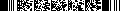 
cd78294f0f174517bed11c675f5dca8a 
cd78294f0f174517bed11c675f5dca8a 
cd78294f0f174517bed11c675f5dca8a 
cd78294f0f174517bed11c675f5dca8a 
cd78294f0f174517bed11c675f5dca8a 
cd78294f0f174517bed11c675f5dca8a 
cd78294f0f174517bed11c675f5dca8a 
cd78294f0f174517bed11c675f5dca8a 
cd78294f0f174517bed11c675f5dca8a 
cd78294f0f174517bed11c675f5dca8a 
cd78294f0f174517bed11c675f5dca8a 
cd78294f0f174517bed11c675f5dca8a 
cd78294f0f174517bed11c675f5dca8a 
cd78294f0f174517bed11c675f5dca8a 
cd78294f0f174517bed11c675f5dca8a 
cd78294f0f174517bed11c675f5dca8a 
cd78294f0f174517bed11c675f5dca8a 
cd78294f0f174517bed11c675f5dca8a 
cd78294f0f174517bed11c675f5dca8a Форма Форма Форма № Р50007№ Р50007№ Р50007Лист записиЛист записиЛист записиЛист записиЛист записиЛист записиЛист записиЛист записиЛист записиЛист записиЛист записиЛист записиЛист записиЛист записиЛист записиЛист записиЛист записиЛист записиЛист записиЛист записиЛист записиЛист записиЛист записиЛист записиЛист записиЛист записиЛист записиЛист записиЕдиного государственного реестра юридических лиц Единого государственного реестра юридических лиц Единого государственного реестра юридических лиц Единого государственного реестра юридических лиц Единого государственного реестра юридических лиц Единого государственного реестра юридических лиц Единого государственного реестра юридических лиц Единого государственного реестра юридических лиц Единого государственного реестра юридических лиц Единого государственного реестра юридических лиц Единого государственного реестра юридических лиц Единого государственного реестра юридических лиц Единого государственного реестра юридических лиц Единого государственного реестра юридических лиц Единого государственного реестра юридических лиц Единого государственного реестра юридических лиц Единого государственного реестра юридических лиц Единого государственного реестра юридических лиц Единого государственного реестра юридических лиц Единого государственного реестра юридических лиц Единого государственного реестра юридических лиц Единого государственного реестра юридических лиц Единого государственного реестра юридических лиц Единого государственного реестра юридических лиц Единого государственного реестра юридических лиц Единого государственного реестра юридических лиц Единого государственного реестра юридических лиц Единого государственного реестра юридических лиц В Единый государственный реестр юридических лиц в отношении юридического В Единый государственный реестр юридических лиц в отношении юридического В Единый государственный реестр юридических лиц в отношении юридического В Единый государственный реестр юридических лиц в отношении юридического В Единый государственный реестр юридических лиц в отношении юридического В Единый государственный реестр юридических лиц в отношении юридического В Единый государственный реестр юридических лиц в отношении юридического В Единый государственный реестр юридических лиц в отношении юридического В Единый государственный реестр юридических лиц в отношении юридического В Единый государственный реестр юридических лиц в отношении юридического В Единый государственный реестр юридических лиц в отношении юридического В Единый государственный реестр юридических лиц в отношении юридического В Единый государственный реестр юридических лиц в отношении юридического В Единый государственный реестр юридических лиц в отношении юридического В Единый государственный реестр юридических лиц в отношении юридического В Единый государственный реестр юридических лиц в отношении юридического В Единый государственный реестр юридических лиц в отношении юридического В Единый государственный реестр юридических лиц в отношении юридического В Единый государственный реестр юридических лиц в отношении юридического В Единый государственный реестр юридических лиц в отношении юридического В Единый государственный реестр юридических лиц в отношении юридического В Единый государственный реестр юридических лиц в отношении юридического В Единый государственный реестр юридических лиц в отношении юридического В Единый государственный реестр юридических лиц в отношении юридического В Единый государственный реестр юридических лиц в отношении юридического В Единый государственный реестр юридических лиц в отношении юридического В Единый государственный реестр юридических лиц в отношении юридического В Единый государственный реестр юридических лиц в отношении юридического лица лица лица лица лица лица лица лица лица лица лица лица лица лица лица лица лица лица лица лица лица лица лица лица лица лица лица лица МУНИЦИПАЛЬНОЕ БЮДЖЕТНОЕ УЧРЕЖДЕНИЕ "ДОМ КУЛЬТУРЫ П. ПРЕОБРАЖЕНИЕ" ЛАЗОВСКОГО МУНИЦИПАЛЬНОГО ОКРУГА ПРИМОРСКОГО КРАЯМУНИЦИПАЛЬНОЕ БЮДЖЕТНОЕ УЧРЕЖДЕНИЕ "ДОМ КУЛЬТУРЫ П. ПРЕОБРАЖЕНИЕ" ЛАЗОВСКОГО МУНИЦИПАЛЬНОГО ОКРУГА ПРИМОРСКОГО КРАЯМУНИЦИПАЛЬНОЕ БЮДЖЕТНОЕ УЧРЕЖДЕНИЕ "ДОМ КУЛЬТУРЫ П. ПРЕОБРАЖЕНИЕ" ЛАЗОВСКОГО МУНИЦИПАЛЬНОГО ОКРУГА ПРИМОРСКОГО КРАЯМУНИЦИПАЛЬНОЕ БЮДЖЕТНОЕ УЧРЕЖДЕНИЕ "ДОМ КУЛЬТУРЫ П. ПРЕОБРАЖЕНИЕ" ЛАЗОВСКОГО МУНИЦИПАЛЬНОГО ОКРУГА ПРИМОРСКОГО КРАЯМУНИЦИПАЛЬНОЕ БЮДЖЕТНОЕ УЧРЕЖДЕНИЕ "ДОМ КУЛЬТУРЫ П. ПРЕОБРАЖЕНИЕ" ЛАЗОВСКОГО МУНИЦИПАЛЬНОГО ОКРУГА ПРИМОРСКОГО КРАЯМУНИЦИПАЛЬНОЕ БЮДЖЕТНОЕ УЧРЕЖДЕНИЕ "ДОМ КУЛЬТУРЫ П. ПРЕОБРАЖЕНИЕ" ЛАЗОВСКОГО МУНИЦИПАЛЬНОГО ОКРУГА ПРИМОРСКОГО КРАЯМУНИЦИПАЛЬНОЕ БЮДЖЕТНОЕ УЧРЕЖДЕНИЕ "ДОМ КУЛЬТУРЫ П. ПРЕОБРАЖЕНИЕ" ЛАЗОВСКОГО МУНИЦИПАЛЬНОГО ОКРУГА ПРИМОРСКОГО КРАЯМУНИЦИПАЛЬНОЕ БЮДЖЕТНОЕ УЧРЕЖДЕНИЕ "ДОМ КУЛЬТУРЫ П. ПРЕОБРАЖЕНИЕ" ЛАЗОВСКОГО МУНИЦИПАЛЬНОГО ОКРУГА ПРИМОРСКОГО КРАЯМУНИЦИПАЛЬНОЕ БЮДЖЕТНОЕ УЧРЕЖДЕНИЕ "ДОМ КУЛЬТУРЫ П. ПРЕОБРАЖЕНИЕ" ЛАЗОВСКОГО МУНИЦИПАЛЬНОГО ОКРУГА ПРИМОРСКОГО КРАЯМУНИЦИПАЛЬНОЕ БЮДЖЕТНОЕ УЧРЕЖДЕНИЕ "ДОМ КУЛЬТУРЫ П. ПРЕОБРАЖЕНИЕ" ЛАЗОВСКОГО МУНИЦИПАЛЬНОГО ОКРУГА ПРИМОРСКОГО КРАЯМУНИЦИПАЛЬНОЕ БЮДЖЕТНОЕ УЧРЕЖДЕНИЕ "ДОМ КУЛЬТУРЫ П. ПРЕОБРАЖЕНИЕ" ЛАЗОВСКОГО МУНИЦИПАЛЬНОГО ОКРУГА ПРИМОРСКОГО КРАЯМУНИЦИПАЛЬНОЕ БЮДЖЕТНОЕ УЧРЕЖДЕНИЕ "ДОМ КУЛЬТУРЫ П. ПРЕОБРАЖЕНИЕ" ЛАЗОВСКОГО МУНИЦИПАЛЬНОГО ОКРУГА ПРИМОРСКОГО КРАЯМУНИЦИПАЛЬНОЕ БЮДЖЕТНОЕ УЧРЕЖДЕНИЕ "ДОМ КУЛЬТУРЫ П. ПРЕОБРАЖЕНИЕ" ЛАЗОВСКОГО МУНИЦИПАЛЬНОГО ОКРУГА ПРИМОРСКОГО КРАЯМУНИЦИПАЛЬНОЕ БЮДЖЕТНОЕ УЧРЕЖДЕНИЕ "ДОМ КУЛЬТУРЫ П. ПРЕОБРАЖЕНИЕ" ЛАЗОВСКОГО МУНИЦИПАЛЬНОГО ОКРУГА ПРИМОРСКОГО КРАЯМУНИЦИПАЛЬНОЕ БЮДЖЕТНОЕ УЧРЕЖДЕНИЕ "ДОМ КУЛЬТУРЫ П. ПРЕОБРАЖЕНИЕ" ЛАЗОВСКОГО МУНИЦИПАЛЬНОГО ОКРУГА ПРИМОРСКОГО КРАЯМУНИЦИПАЛЬНОЕ БЮДЖЕТНОЕ УЧРЕЖДЕНИЕ "ДОМ КУЛЬТУРЫ П. ПРЕОБРАЖЕНИЕ" ЛАЗОВСКОГО МУНИЦИПАЛЬНОГО ОКРУГА ПРИМОРСКОГО КРАЯМУНИЦИПАЛЬНОЕ БЮДЖЕТНОЕ УЧРЕЖДЕНИЕ "ДОМ КУЛЬТУРЫ П. ПРЕОБРАЖЕНИЕ" ЛАЗОВСКОГО МУНИЦИПАЛЬНОГО ОКРУГА ПРИМОРСКОГО КРАЯМУНИЦИПАЛЬНОЕ БЮДЖЕТНОЕ УЧРЕЖДЕНИЕ "ДОМ КУЛЬТУРЫ П. ПРЕОБРАЖЕНИЕ" ЛАЗОВСКОГО МУНИЦИПАЛЬНОГО ОКРУГА ПРИМОРСКОГО КРАЯМУНИЦИПАЛЬНОЕ БЮДЖЕТНОЕ УЧРЕЖДЕНИЕ "ДОМ КУЛЬТУРЫ П. ПРЕОБРАЖЕНИЕ" ЛАЗОВСКОГО МУНИЦИПАЛЬНОГО ОКРУГА ПРИМОРСКОГО КРАЯМУНИЦИПАЛЬНОЕ БЮДЖЕТНОЕ УЧРЕЖДЕНИЕ "ДОМ КУЛЬТУРЫ П. ПРЕОБРАЖЕНИЕ" ЛАЗОВСКОГО МУНИЦИПАЛЬНОГО ОКРУГА ПРИМОРСКОГО КРАЯМУНИЦИПАЛЬНОЕ БЮДЖЕТНОЕ УЧРЕЖДЕНИЕ "ДОМ КУЛЬТУРЫ П. ПРЕОБРАЖЕНИЕ" ЛАЗОВСКОГО МУНИЦИПАЛЬНОГО ОКРУГА ПРИМОРСКОГО КРАЯМУНИЦИПАЛЬНОЕ БЮДЖЕТНОЕ УЧРЕЖДЕНИЕ "ДОМ КУЛЬТУРЫ П. ПРЕОБРАЖЕНИЕ" ЛАЗОВСКОГО МУНИЦИПАЛЬНОГО ОКРУГА ПРИМОРСКОГО КРАЯМУНИЦИПАЛЬНОЕ БЮДЖЕТНОЕ УЧРЕЖДЕНИЕ "ДОМ КУЛЬТУРЫ П. ПРЕОБРАЖЕНИЕ" ЛАЗОВСКОГО МУНИЦИПАЛЬНОГО ОКРУГА ПРИМОРСКОГО КРАЯМУНИЦИПАЛЬНОЕ БЮДЖЕТНОЕ УЧРЕЖДЕНИЕ "ДОМ КУЛЬТУРЫ П. ПРЕОБРАЖЕНИЕ" ЛАЗОВСКОГО МУНИЦИПАЛЬНОГО ОКРУГА ПРИМОРСКОГО КРАЯполное наименование юридического лицаполное наименование юридического лицаполное наименование юридического лицаполное наименование юридического лицаполное наименование юридического лицаполное наименование юридического лицаполное наименование юридического лицаполное наименование юридического лицаполное наименование юридического лицаполное наименование юридического лицаполное наименование юридического лицаполное наименование юридического лицаполное наименование юридического лицаполное наименование юридического лицаполное наименование юридического лицаполное наименование юридического лицаполное наименование юридического лицаполное наименование юридического лицаполное наименование юридического лицаполное наименование юридического лицаполное наименование юридического лицаполное наименование юридического лицаполное наименование юридического лицаполное наименование юридического лицаосновной государственный регистрационный номер (ОГРН) основной государственный регистрационный номер (ОГРН) основной государственный регистрационный номер (ОГРН) основной государственный регистрационный номер (ОГРН) основной государственный регистрационный номер (ОГРН) основной государственный регистрационный номер (ОГРН) основной государственный регистрационный номер (ОГРН) основной государственный регистрационный номер (ОГРН) основной государственный регистрационный номер (ОГРН) основной государственный регистрационный номер (ОГРН) основной государственный регистрационный номер (ОГРН) основной государственный регистрационный номер (ОГРН) основной государственный регистрационный номер (ОГРН) основной государственный регистрационный номер (ОГРН) основной государственный регистрационный номер (ОГРН) основной государственный регистрационный номер (ОГРН) основной государственный регистрационный номер (ОГРН) основной государственный регистрационный номер (ОГРН) основной государственный регистрационный номер (ОГРН) основной государственный регистрационный номер (ОГРН) основной государственный регистрационный номер (ОГРН) основной государственный регистрационный номер (ОГРН) основной государственный регистрационный номер (ОГРН) основной государственный регистрационный номер (ОГРН) основной государственный регистрационный номер (ОГРН) основной государственный регистрационный номер (ОГРН) основной государственный регистрационный номер (ОГРН) основной государственный регистрационный номер (ОГРН) 12111250000003449внесена запись о создании юридического лицавнесена запись о создании юридического лицавнесена запись о создании юридического лицавнесена запись о создании юридического лицавнесена запись о создании юридического лицавнесена запись о создании юридического лицавнесена запись о создании юридического лицавнесена запись о создании юридического лицавнесена запись о создании юридического лицавнесена запись о создании юридического лицавнесена запись о создании юридического лицавнесена запись о создании юридического лицавнесена запись о создании юридического лицавнесена запись о создании юридического лицавнесена запись о создании юридического лицавнесена запись о создании юридического лицавнесена запись о создании юридического лицавнесена запись о создании юридического лицавнесена запись о создании юридического лицавнесена запись о создании юридического лицавнесена запись о создании юридического лицавнесена запись о создании юридического лицавнесена запись о создании юридического лицавнесена запись о создании юридического лица"15""15""15"январяянваряянваряянваря202120212021года года года года года года года года года года года года года (число)(число)(месяц прописью)(месяц прописью)(месяц прописью)(месяц прописью)(год)(год)(год)за государственным регистрационным номером (ГРН) за государственным регистрационным номером (ГРН) за государственным регистрационным номером (ГРН) за государственным регистрационным номером (ГРН) за государственным регистрационным номером (ГРН) за государственным регистрационным номером (ГРН) за государственным регистрационным номером (ГРН) за государственным регистрационным номером (ГРН) за государственным регистрационным номером (ГРН) за государственным регистрационным номером (ГРН) за государственным регистрационным номером (ГРН) за государственным регистрационным номером (ГРН) за государственным регистрационным номером (ГРН) за государственным регистрационным номером (ГРН) за государственным регистрационным номером (ГРН) за государственным регистрационным номером (ГРН) за государственным регистрационным номером (ГРН) за государственным регистрационным номером (ГРН) за государственным регистрационным номером (ГРН) за государственным регистрационным номером (ГРН) за государственным регистрационным номером (ГРН) за государственным регистрационным номером (ГРН) за государственным регистрационным номером (ГРН) за государственным регистрационным номером (ГРН) 12111250000003449Запись содержит следующие сведения:Запись содержит следующие сведения:Запись содержит следующие сведения:Запись содержит следующие сведения:Запись содержит следующие сведения:Запись содержит следующие сведения:Запись содержит следующие сведения:Запись содержит следующие сведения:Запись содержит следующие сведения:Запись содержит следующие сведения:Запись содержит следующие сведения:Запись содержит следующие сведения:Запись содержит следующие сведения:Запись содержит следующие сведения:Запись содержит следующие сведения:Запись содержит следующие сведения:Запись содержит следующие сведения:Запись содержит следующие сведения:Запись содержит следующие сведения:Запись содержит следующие сведения:Запись содержит следующие сведения:Запись содержит следующие сведения:Запись содержит следующие сведения:Запись содержит следующие сведения:Запись содержит следующие сведения:Запись содержит следующие сведения:Запись содержит следующие сведения:Запись содержит следующие сведения:№ п/пНаименование показателяНаименование показателяНаименование показателяНаименование показателяНаименование показателяНаименование показателяНаименование показателяНаименование показателяНаименование показателяНаименование показателяНаименование показателяНаименование показателяНаименование показателяНаименование показателяНаименование показателяНаименование показателяЗначение показателяЗначение показателяЗначение показателяЗначение показателяЗначение показателяЗначение показателяЗначение показателяЗначение показателяЗначение показателяЗначение показателя122222222222222223333333333Сведения о наименовании юридического лица, внесенные в Единый государственный реестр юридических лицСведения о наименовании юридического лица, внесенные в Единый государственный реестр юридических лицСведения о наименовании юридического лица, внесенные в Единый государственный реестр юридических лицСведения о наименовании юридического лица, внесенные в Единый государственный реестр юридических лицСведения о наименовании юридического лица, внесенные в Единый государственный реестр юридических лицСведения о наименовании юридического лица, внесенные в Единый государственный реестр юридических лицСведения о наименовании юридического лица, внесенные в Единый государственный реестр юридических лицСведения о наименовании юридического лица, внесенные в Единый государственный реестр юридических лицСведения о наименовании юридического лица, внесенные в Единый государственный реестр юридических лицСведения о наименовании юридического лица, внесенные в Единый государственный реестр юридических лицСведения о наименовании юридического лица, внесенные в Единый государственный реестр юридических лицСведения о наименовании юридического лица, внесенные в Единый государственный реестр юридических лицСведения о наименовании юридического лица, внесенные в Единый государственный реестр юридических лицСведения о наименовании юридического лица, внесенные в Единый государственный реестр юридических лицСведения о наименовании юридического лица, внесенные в Единый государственный реестр юридических лицСведения о наименовании юридического лица, внесенные в Единый государственный реестр юридических лицСведения о наименовании юридического лица, внесенные в Единый государственный реестр юридических лицСведения о наименовании юридического лица, внесенные в Единый государственный реестр юридических лицСведения о наименовании юридического лица, внесенные в Единый государственный реестр юридических лицСведения о наименовании юридического лица, внесенные в Единый государственный реестр юридических лицСведения о наименовании юридического лица, внесенные в Единый государственный реестр юридических лицСведения о наименовании юридического лица, внесенные в Единый государственный реестр юридических лицСведения о наименовании юридического лица, внесенные в Единый государственный реестр юридических лицСведения о наименовании юридического лица, внесенные в Единый государственный реестр юридических лицСведения о наименовании юридического лица, внесенные в Единый государственный реестр юридических лицСведения о наименовании юридического лица, внесенные в Единый государственный реестр юридических лицСведения о наименовании юридического лица, внесенные в Единый государственный реестр юридических лиц1Организационно-правовая формаОрганизационно-правовая формаОрганизационно-правовая формаОрганизационно-правовая формаОрганизационно-правовая формаОрганизационно-правовая формаОрганизационно-правовая формаОрганизационно-правовая формаОрганизационно-правовая формаОрганизационно-правовая формаОрганизационно-правовая формаОрганизационно-правовая формаОрганизационно-правовая формаОрганизационно-правовая формаОрганизационно-правовая формаОрганизационно-правовая формаМуниципальные бюджетные учрежденияМуниципальные бюджетные учрежденияМуниципальные бюджетные учрежденияМуниципальные бюджетные учрежденияМуниципальные бюджетные учрежденияМуниципальные бюджетные учрежденияМуниципальные бюджетные учрежденияМуниципальные бюджетные учрежденияМуниципальные бюджетные учрежденияМуниципальные бюджетные учреждения2Полное наименование юридического лица на русском языкеПолное наименование юридического лица на русском языкеПолное наименование юридического лица на русском языкеПолное наименование юридического лица на русском языкеПолное наименование юридического лица на русском языкеПолное наименование юридического лица на русском языкеПолное наименование юридического лица на русском языкеПолное наименование юридического лица на русском языкеПолное наименование юридического лица на русском языкеПолное наименование юридического лица на русском языкеПолное наименование юридического лица на русском языкеПолное наименование юридического лица на русском языкеПолное наименование юридического лица на русском языкеПолное наименование юридического лица на русском языкеПолное наименование юридического лица на русском языкеПолное наименование юридического лица на русском языкеМУНИЦИПАЛЬНОЕ БЮДЖЕТНОЕ УЧРЕЖДЕНИЕ "ДОМ КУЛЬТУРЫ П. ПРЕОБРАЖЕНИЕ" ЛАЗОВСКОГО МУНИЦИПАЛЬНОГО ОКРУГА ПРИМОРСКОГО КРАЯМУНИЦИПАЛЬНОЕ БЮДЖЕТНОЕ УЧРЕЖДЕНИЕ "ДОМ КУЛЬТУРЫ П. ПРЕОБРАЖЕНИЕ" ЛАЗОВСКОГО МУНИЦИПАЛЬНОГО ОКРУГА ПРИМОРСКОГО КРАЯМУНИЦИПАЛЬНОЕ БЮДЖЕТНОЕ УЧРЕЖДЕНИЕ "ДОМ КУЛЬТУРЫ П. ПРЕОБРАЖЕНИЕ" ЛАЗОВСКОГО МУНИЦИПАЛЬНОГО ОКРУГА ПРИМОРСКОГО КРАЯМУНИЦИПАЛЬНОЕ БЮДЖЕТНОЕ УЧРЕЖДЕНИЕ "ДОМ КУЛЬТУРЫ П. ПРЕОБРАЖЕНИЕ" ЛАЗОВСКОГО МУНИЦИПАЛЬНОГО ОКРУГА ПРИМОРСКОГО КРАЯМУНИЦИПАЛЬНОЕ БЮДЖЕТНОЕ УЧРЕЖДЕНИЕ "ДОМ КУЛЬТУРЫ П. ПРЕОБРАЖЕНИЕ" ЛАЗОВСКОГО МУНИЦИПАЛЬНОГО ОКРУГА ПРИМОРСКОГО КРАЯМУНИЦИПАЛЬНОЕ БЮДЖЕТНОЕ УЧРЕЖДЕНИЕ "ДОМ КУЛЬТУРЫ П. ПРЕОБРАЖЕНИЕ" ЛАЗОВСКОГО МУНИЦИПАЛЬНОГО ОКРУГА ПРИМОРСКОГО КРАЯМУНИЦИПАЛЬНОЕ БЮДЖЕТНОЕ УЧРЕЖДЕНИЕ "ДОМ КУЛЬТУРЫ П. ПРЕОБРАЖЕНИЕ" ЛАЗОВСКОГО МУНИЦИПАЛЬНОГО ОКРУГА ПРИМОРСКОГО КРАЯМУНИЦИПАЛЬНОЕ БЮДЖЕТНОЕ УЧРЕЖДЕНИЕ "ДОМ КУЛЬТУРЫ П. ПРЕОБРАЖЕНИЕ" ЛАЗОВСКОГО МУНИЦИПАЛЬНОГО ОКРУГА ПРИМОРСКОГО КРАЯМУНИЦИПАЛЬНОЕ БЮДЖЕТНОЕ УЧРЕЖДЕНИЕ "ДОМ КУЛЬТУРЫ П. ПРЕОБРАЖЕНИЕ" ЛАЗОВСКОГО МУНИЦИПАЛЬНОГО ОКРУГА ПРИМОРСКОГО КРАЯМУНИЦИПАЛЬНОЕ БЮДЖЕТНОЕ УЧРЕЖДЕНИЕ "ДОМ КУЛЬТУРЫ П. ПРЕОБРАЖЕНИЕ" ЛАЗОВСКОГО МУНИЦИПАЛЬНОГО ОКРУГА ПРИМОРСКОГО КРАЯ3Сокращенное наименование юридического лица на русском языкеСокращенное наименование юридического лица на русском языкеСокращенное наименование юридического лица на русском языкеСокращенное наименование юридического лица на русском языкеСокращенное наименование юридического лица на русском языкеСокращенное наименование юридического лица на русском языкеСокращенное наименование юридического лица на русском языкеСокращенное наименование юридического лица на русском языкеСокращенное наименование юридического лица на русском языкеСокращенное наименование юридического лица на русском языкеСокращенное наименование юридического лица на русском языкеСокращенное наименование юридического лица на русском языкеСокращенное наименование юридического лица на русском языкеСокращенное наименование юридического лица на русском языкеСокращенное наименование юридического лица на русском языкеСокращенное наименование юридического лица на русском языкеМБУ "ДОМ КУЛЬТУРЫ П. ПРЕОБРАЖЕНИЕ"МБУ "ДОМ КУЛЬТУРЫ П. ПРЕОБРАЖЕНИЕ"МБУ "ДОМ КУЛЬТУРЫ П. ПРЕОБРАЖЕНИЕ"МБУ "ДОМ КУЛЬТУРЫ П. ПРЕОБРАЖЕНИЕ"МБУ "ДОМ КУЛЬТУРЫ П. ПРЕОБРАЖЕНИЕ"МБУ "ДОМ КУЛЬТУРЫ П. ПРЕОБРАЖЕНИЕ"МБУ "ДОМ КУЛЬТУРЫ П. ПРЕОБРАЖЕНИЕ"МБУ "ДОМ КУЛЬТУРЫ П. ПРЕОБРАЖЕНИЕ"МБУ "ДОМ КУЛЬТУРЫ П. ПРЕОБРАЖЕНИЕ"МБУ "ДОМ КУЛЬТУРЫ П. ПРЕОБРАЖЕНИЕ"4ИННИННИННИННИННИННИННИННИННИННИННИННИННИННИННИНН25081392782508139278250813927825081392782508139278250813927825081392782508139278250813927825081392785КППКППКППКППКППКППКППКППКППКППКППКППКППКППКППКПП250801001250801001250801001250801001250801001250801001250801001250801001250801001250801001Сведения об адресе (месте нахождения) юридического лица, внесенные в Единый государственный реестр юридических лицСведения об адресе (месте нахождения) юридического лица, внесенные в Единый государственный реестр юридических лицСведения об адресе (месте нахождения) юридического лица, внесенные в Единый государственный реестр юридических лицСведения об адресе (месте нахождения) юридического лица, внесенные в Единый государственный реестр юридических лицСведения об адресе (месте нахождения) юридического лица, внесенные в Единый государственный реестр юридических лицСведения об адресе (месте нахождения) юридического лица, внесенные в Единый государственный реестр юридических лицСведения об адресе (месте нахождения) юридического лица, внесенные в Единый государственный реестр юридических лицСведения об адресе (месте нахождения) юридического лица, внесенные в Единый государственный реестр юридических лицСведения об адресе (месте нахождения) юридического лица, внесенные в Единый государственный реестр юридических лицСведения об адресе (месте нахождения) юридического лица, внесенные в Единый государственный реестр юридических лицСведения об адресе (месте нахождения) юридического лица, внесенные в Единый государственный реестр юридических лицСведения об адресе (месте нахождения) юридического лица, внесенные в Единый государственный реестр юридических лицСведения об адресе (месте нахождения) юридического лица, внесенные в Единый государственный реестр юридических лицСведения об адресе (месте нахождения) юридического лица, внесенные в Единый государственный реестр юридических лицСведения об адресе (месте нахождения) юридического лица, внесенные в Единый государственный реестр юридических лицСведения об адресе (месте нахождения) юридического лица, внесенные в Единый государственный реестр юридических лицСведения об адресе (месте нахождения) юридического лица, внесенные в Единый государственный реестр юридических лицСведения об адресе (месте нахождения) юридического лица, внесенные в Единый государственный реестр юридических лицСведения об адресе (месте нахождения) юридического лица, внесенные в Единый государственный реестр юридических лицСведения об адресе (месте нахождения) юридического лица, внесенные в Единый государственный реестр юридических лицСведения об адресе (месте нахождения) юридического лица, внесенные в Единый государственный реестр юридических лицСведения об адресе (месте нахождения) юридического лица, внесенные в Единый государственный реестр юридических лицСведения об адресе (месте нахождения) юридического лица, внесенные в Единый государственный реестр юридических лицСведения об адресе (месте нахождения) юридического лица, внесенные в Единый государственный реестр юридических лицСведения об адресе (месте нахождения) юридического лица, внесенные в Единый государственный реестр юридических лицСведения об адресе (месте нахождения) юридического лица, внесенные в Единый государственный реестр юридических лицСведения об адресе (месте нахождения) юридического лица, внесенные в Единый государственный реестр юридических лиц6Адрес юридического лицаАдрес юридического лицаАдрес юридического лицаАдрес юридического лицаАдрес юридического лицаАдрес юридического лицаАдрес юридического лицаАдрес юридического лицаАдрес юридического лицаАдрес юридического лицаАдрес юридического лицаАдрес юридического лицаАдрес юридического лицаАдрес юридического лицаАдрес юридического лицаАдрес юридического лица692998                                                            КРАЙ ПРИМОРСКИЙ                                                            М.Р-Н ЛАЗОВСКИЙ                                                            Г.П. ПРЕОБРАЖЕНСКОЕ                                                            ПГТ ПРЕОБРАЖЕНИЕ                                                            УЛ МОРСКАЯ                                                            ДОМ 6                                                                692998                                                            КРАЙ ПРИМОРСКИЙ                                                            М.Р-Н ЛАЗОВСКИЙ                                                            Г.П. ПРЕОБРАЖЕНСКОЕ                                                            ПГТ ПРЕОБРАЖЕНИЕ                                                            УЛ МОРСКАЯ                                                            ДОМ 6                                                                692998                                                            КРАЙ ПРИМОРСКИЙ                                                            М.Р-Н ЛАЗОВСКИЙ                                                            Г.П. ПРЕОБРАЖЕНСКОЕ                                                            ПГТ ПРЕОБРАЖЕНИЕ                                                            УЛ МОРСКАЯ                                                            ДОМ 6                                                                692998                                                            КРАЙ ПРИМОРСКИЙ                                                            М.Р-Н ЛАЗОВСКИЙ                                                            Г.П. ПРЕОБРАЖЕНСКОЕ                                                            ПГТ ПРЕОБРАЖЕНИЕ                                                            УЛ МОРСКАЯ                                                            ДОМ 6                                                                692998                                                            КРАЙ ПРИМОРСКИЙ                                                            М.Р-Н ЛАЗОВСКИЙ                                                            Г.П. ПРЕОБРАЖЕНСКОЕ                                                            ПГТ ПРЕОБРАЖЕНИЕ                                                            УЛ МОРСКАЯ                                                            ДОМ 6                                                                692998                                                            КРАЙ ПРИМОРСКИЙ                                                            М.Р-Н ЛАЗОВСКИЙ                                                            Г.П. ПРЕОБРАЖЕНСКОЕ                                                            ПГТ ПРЕОБРАЖЕНИЕ                                                            УЛ МОРСКАЯ                                                            ДОМ 6                                                                692998                                                            КРАЙ ПРИМОРСКИЙ                                                            М.Р-Н ЛАЗОВСКИЙ                                                            Г.П. ПРЕОБРАЖЕНСКОЕ                                                            ПГТ ПРЕОБРАЖЕНИЕ                                                            УЛ МОРСКАЯ                                                            ДОМ 6                                                                692998                                                            КРАЙ ПРИМОРСКИЙ                                                            М.Р-Н ЛАЗОВСКИЙ                                                            Г.П. ПРЕОБРАЖЕНСКОЕ                                                            ПГТ ПРЕОБРАЖЕНИЕ                                                            УЛ МОРСКАЯ                                                            ДОМ 6                                                                692998                                                            КРАЙ ПРИМОРСКИЙ                                                            М.Р-Н ЛАЗОВСКИЙ                                                            Г.П. ПРЕОБРАЖЕНСКОЕ                                                            ПГТ ПРЕОБРАЖЕНИЕ                                                            УЛ МОРСКАЯ                                                            ДОМ 6                                                                692998                                                            КРАЙ ПРИМОРСКИЙ                                                            М.Р-Н ЛАЗОВСКИЙ                                                            Г.П. ПРЕОБРАЖЕНСКОЕ                                                            ПГТ ПРЕОБРАЖЕНИЕ                                                            УЛ МОРСКАЯ                                                            ДОМ 6                                                                Сведения о месте нахождения юридического лица, внесенные в Единый государственный реестр юридических лицСведения о месте нахождения юридического лица, внесенные в Единый государственный реестр юридических лицСведения о месте нахождения юридического лица, внесенные в Единый государственный реестр юридических лицСведения о месте нахождения юридического лица, внесенные в Единый государственный реестр юридических лицСведения о месте нахождения юридического лица, внесенные в Единый государственный реестр юридических лицСведения о месте нахождения юридического лица, внесенные в Единый государственный реестр юридических лицСведения о месте нахождения юридического лица, внесенные в Единый государственный реестр юридических лицСведения о месте нахождения юридического лица, внесенные в Единый государственный реестр юридических лицСведения о месте нахождения юридического лица, внесенные в Единый государственный реестр юридических лицСведения о месте нахождения юридического лица, внесенные в Единый государственный реестр юридических лицСведения о месте нахождения юридического лица, внесенные в Единый государственный реестр юридических лицСведения о месте нахождения юридического лица, внесенные в Единый государственный реестр юридических лицСведения о месте нахождения юридического лица, внесенные в Единый государственный реестр юридических лицСведения о месте нахождения юридического лица, внесенные в Единый государственный реестр юридических лицСведения о месте нахождения юридического лица, внесенные в Единый государственный реестр юридических лицСведения о месте нахождения юридического лица, внесенные в Единый государственный реестр юридических лицСведения о месте нахождения юридического лица, внесенные в Единый государственный реестр юридических лицСведения о месте нахождения юридического лица, внесенные в Единый государственный реестр юридических лицСведения о месте нахождения юридического лица, внесенные в Единый государственный реестр юридических лицСведения о месте нахождения юридического лица, внесенные в Единый государственный реестр юридических лицСведения о месте нахождения юридического лица, внесенные в Единый государственный реестр юридических лицСведения о месте нахождения юридического лица, внесенные в Единый государственный реестр юридических лицСведения о месте нахождения юридического лица, внесенные в Единый государственный реестр юридических лицСведения о месте нахождения юридического лица, внесенные в Единый государственный реестр юридических лицСведения о месте нахождения юридического лица, внесенные в Единый государственный реестр юридических лицСведения о месте нахождения юридического лица, внесенные в Единый государственный реестр юридических лицСведения о месте нахождения юридического лица, внесенные в Единый государственный реестр юридических лиц7Место нахождения юридического лицаМесто нахождения юридического лицаМесто нахождения юридического лицаМесто нахождения юридического лицаМесто нахождения юридического лицаМесто нахождения юридического лицаМесто нахождения юридического лицаМесто нахождения юридического лицаМесто нахождения юридического лицаМесто нахождения юридического лицаМесто нахождения юридического лицаМесто нахождения юридического лицаМесто нахождения юридического лицаМесто нахождения юридического лицаМесто нахождения юридического лицаМесто нахождения юридического лицаКРАЙ ПРИМОРСКИЙ                                                  М.Р-Н ЛАЗОВСКИЙ                                                  Г.П. ПРЕОБРАЖЕНСКОЕ                                                  ПГТ ПРЕОБРАЖЕНИЕ                                                  КРАЙ ПРИМОРСКИЙ                                                  М.Р-Н ЛАЗОВСКИЙ                                                  Г.П. ПРЕОБРАЖЕНСКОЕ                                                  ПГТ ПРЕОБРАЖЕНИЕ                                                  КРАЙ ПРИМОРСКИЙ                                                  М.Р-Н ЛАЗОВСКИЙ                                                  Г.П. ПРЕОБРАЖЕНСКОЕ                                                  ПГТ ПРЕОБРАЖЕНИЕ                                                  КРАЙ ПРИМОРСКИЙ                                                  М.Р-Н ЛАЗОВСКИЙ                                                  Г.П. ПРЕОБРАЖЕНСКОЕ                                                  ПГТ ПРЕОБРАЖЕНИЕ                                                  КРАЙ ПРИМОРСКИЙ                                                  М.Р-Н ЛАЗОВСКИЙ                                                  Г.П. ПРЕОБРАЖЕНСКОЕ                                                  ПГТ ПРЕОБРАЖЕНИЕ                                                  КРАЙ ПРИМОРСКИЙ                                                  М.Р-Н ЛАЗОВСКИЙ                                                  Г.П. ПРЕОБРАЖЕНСКОЕ                                                  ПГТ ПРЕОБРАЖЕНИЕ                                                  КРАЙ ПРИМОРСКИЙ                                                  М.Р-Н ЛАЗОВСКИЙ                                                  Г.П. ПРЕОБРАЖЕНСКОЕ                                                  ПГТ ПРЕОБРАЖЕНИЕ                                                  КРАЙ ПРИМОРСКИЙ                                                  М.Р-Н ЛАЗОВСКИЙ                                                  Г.П. ПРЕОБРАЖЕНСКОЕ                                                  ПГТ ПРЕОБРАЖЕНИЕ                                                  КРАЙ ПРИМОРСКИЙ                                                  М.Р-Н ЛАЗОВСКИЙ                                                  Г.П. ПРЕОБРАЖЕНСКОЕ                                                  ПГТ ПРЕОБРАЖЕНИЕ                                                  КРАЙ ПРИМОРСКИЙ                                                  М.Р-Н ЛАЗОВСКИЙ                                                  Г.П. ПРЕОБРАЖЕНСКОЕ                                                  ПГТ ПРЕОБРАЖЕНИЕ                                                  Сведения о состоянии юридического лица и регистрирующем органе, в котором находится регистрационное дело, внесенные в Единый государственный реестр юридических лицСведения о состоянии юридического лица и регистрирующем органе, в котором находится регистрационное дело, внесенные в Единый государственный реестр юридических лицСведения о состоянии юридического лица и регистрирующем органе, в котором находится регистрационное дело, внесенные в Единый государственный реестр юридических лицСведения о состоянии юридического лица и регистрирующем органе, в котором находится регистрационное дело, внесенные в Единый государственный реестр юридических лицСведения о состоянии юридического лица и регистрирующем органе, в котором находится регистрационное дело, внесенные в Единый государственный реестр юридических лицСведения о состоянии юридического лица и регистрирующем органе, в котором находится регистрационное дело, внесенные в Единый государственный реестр юридических лицСведения о состоянии юридического лица и регистрирующем органе, в котором находится регистрационное дело, внесенные в Единый государственный реестр юридических лицСведения о состоянии юридического лица и регистрирующем органе, в котором находится регистрационное дело, внесенные в Единый государственный реестр юридических лицСведения о состоянии юридического лица и регистрирующем органе, в котором находится регистрационное дело, внесенные в Единый государственный реестр юридических лицСведения о состоянии юридического лица и регистрирующем органе, в котором находится регистрационное дело, внесенные в Единый государственный реестр юридических лицСведения о состоянии юридического лица и регистрирующем органе, в котором находится регистрационное дело, внесенные в Единый государственный реестр юридических лицСведения о состоянии юридического лица и регистрирующем органе, в котором находится регистрационное дело, внесенные в Единый государственный реестр юридических лицСведения о состоянии юридического лица и регистрирующем органе, в котором находится регистрационное дело, внесенные в Единый государственный реестр юридических лицСведения о состоянии юридического лица и регистрирующем органе, в котором находится регистрационное дело, внесенные в Единый государственный реестр юридических лицСведения о состоянии юридического лица и регистрирующем органе, в котором находится регистрационное дело, внесенные в Единый государственный реестр юридических лицСведения о состоянии юридического лица и регистрирующем органе, в котором находится регистрационное дело, внесенные в Единый государственный реестр юридических лицСведения о состоянии юридического лица и регистрирующем органе, в котором находится регистрационное дело, внесенные в Единый государственный реестр юридических лицСведения о состоянии юридического лица и регистрирующем органе, в котором находится регистрационное дело, внесенные в Единый государственный реестр юридических лицСведения о состоянии юридического лица и регистрирующем органе, в котором находится регистрационное дело, внесенные в Единый государственный реестр юридических лицСведения о состоянии юридического лица и регистрирующем органе, в котором находится регистрационное дело, внесенные в Единый государственный реестр юридических лицСведения о состоянии юридического лица и регистрирующем органе, в котором находится регистрационное дело, внесенные в Единый государственный реестр юридических лицСведения о состоянии юридического лица и регистрирующем органе, в котором находится регистрационное дело, внесенные в Единый государственный реестр юридических лицСведения о состоянии юридического лица и регистрирующем органе, в котором находится регистрационное дело, внесенные в Единый государственный реестр юридических лицСведения о состоянии юридического лица и регистрирующем органе, в котором находится регистрационное дело, внесенные в Единый государственный реестр юридических лицСведения о состоянии юридического лица и регистрирующем органе, в котором находится регистрационное дело, внесенные в Единый государственный реестр юридических лицСведения о состоянии юридического лица и регистрирующем органе, в котором находится регистрационное дело, внесенные в Единый государственный реестр юридических лицСведения о состоянии юридического лица и регистрирующем органе, в котором находится регистрационное дело, внесенные в Единый государственный реестр юридических лиц8Сведения о состоянии юридического лицаСведения о состоянии юридического лицаСведения о состоянии юридического лицаСведения о состоянии юридического лицаСведения о состоянии юридического лицаСведения о состоянии юридического лицаСведения о состоянии юридического лицаСведения о состоянии юридического лицаСведения о состоянии юридического лицаСведения о состоянии юридического лицаСведения о состоянии юридического лицаСведения о состоянии юридического лицаСведения о состоянии юридического лицаСведения о состоянии юридического лицаСведения о состоянии юридического лицаСведения о состоянии юридического лицаДействующееДействующееДействующееДействующееДействующееДействующееДействующееДействующееДействующееДействующее9Наименование регистрирующего органа, которым запись внесена в ЕГРЮЛНаименование регистрирующего органа, которым запись внесена в ЕГРЮЛНаименование регистрирующего органа, которым запись внесена в ЕГРЮЛНаименование регистрирующего органа, которым запись внесена в ЕГРЮЛНаименование регистрирующего органа, которым запись внесена в ЕГРЮЛНаименование регистрирующего органа, которым запись внесена в ЕГРЮЛНаименование регистрирующего органа, которым запись внесена в ЕГРЮЛНаименование регистрирующего органа, которым запись внесена в ЕГРЮЛНаименование регистрирующего органа, которым запись внесена в ЕГРЮЛНаименование регистрирующего органа, которым запись внесена в ЕГРЮЛНаименование регистрирующего органа, которым запись внесена в ЕГРЮЛНаименование регистрирующего органа, которым запись внесена в ЕГРЮЛНаименование регистрирующего органа, которым запись внесена в ЕГРЮЛНаименование регистрирующего органа, которым запись внесена в ЕГРЮЛНаименование регистрирующего органа, которым запись внесена в ЕГРЮЛНаименование регистрирующего органа, которым запись внесена в ЕГРЮЛМежрайонная инспекция Федеральной налоговой службы № 15 по Приморскому краюМежрайонная инспекция Федеральной налоговой службы № 15 по Приморскому краюМежрайонная инспекция Федеральной налоговой службы № 15 по Приморскому краюМежрайонная инспекция Федеральной налоговой службы № 15 по Приморскому краюМежрайонная инспекция Федеральной налоговой службы № 15 по Приморскому краюМежрайонная инспекция Федеральной налоговой службы № 15 по Приморскому краюМежрайонная инспекция Федеральной налоговой службы № 15 по Приморскому краюМежрайонная инспекция Федеральной налоговой службы № 15 по Приморскому краюМежрайонная инспекция Федеральной налоговой службы № 15 по Приморскому краюМежрайонная инспекция Федеральной налоговой службы № 15 по Приморскому краюСведения о количестве учредителей (участников) юридического лица, внесенных в Единый государственный реестр юридических лицСведения о количестве учредителей (участников) юридического лица, внесенных в Единый государственный реестр юридических лицСведения о количестве учредителей (участников) юридического лица, внесенных в Единый государственный реестр юридических лицСведения о количестве учредителей (участников) юридического лица, внесенных в Единый государственный реестр юридических лицСведения о количестве учредителей (участников) юридического лица, внесенных в Единый государственный реестр юридических лицСведения о количестве учредителей (участников) юридического лица, внесенных в Единый государственный реестр юридических лицСведения о количестве учредителей (участников) юридического лица, внесенных в Единый государственный реестр юридических лицСведения о количестве учредителей (участников) юридического лица, внесенных в Единый государственный реестр юридических лицСведения о количестве учредителей (участников) юридического лица, внесенных в Единый государственный реестр юридических лицСведения о количестве учредителей (участников) юридического лица, внесенных в Единый государственный реестр юридических лицСведения о количестве учредителей (участников) юридического лица, внесенных в Единый государственный реестр юридических лицСведения о количестве учредителей (участников) юридического лица, внесенных в Единый государственный реестр юридических лицСведения о количестве учредителей (участников) юридического лица, внесенных в Единый государственный реестр юридических лицСведения о количестве учредителей (участников) юридического лица, внесенных в Единый государственный реестр юридических лицСведения о количестве учредителей (участников) юридического лица, внесенных в Единый государственный реестр юридических лицСведения о количестве учредителей (участников) юридического лица, внесенных в Единый государственный реестр юридических лицСведения о количестве учредителей (участников) юридического лица, внесенных в Единый государственный реестр юридических лицСведения о количестве учредителей (участников) юридического лица, внесенных в Единый государственный реестр юридических лицСведения о количестве учредителей (участников) юридического лица, внесенных в Единый государственный реестр юридических лицСведения о количестве учредителей (участников) юридического лица, внесенных в Единый государственный реестр юридических лицСведения о количестве учредителей (участников) юридического лица, внесенных в Единый государственный реестр юридических лицСведения о количестве учредителей (участников) юридического лица, внесенных в Единый государственный реестр юридических лицСведения о количестве учредителей (участников) юридического лица, внесенных в Единый государственный реестр юридических лицСведения о количестве учредителей (участников) юридического лица, внесенных в Единый государственный реестр юридических лицСведения о количестве учредителей (участников) юридического лица, внесенных в Единый государственный реестр юридических лицСведения о количестве учредителей (участников) юридического лица, внесенных в Единый государственный реестр юридических лицСведения о количестве учредителей (участников) юридического лица, внесенных в Единый государственный реестр юридических лиц10Количество учредителей (участников) - всегоКоличество учредителей (участников) - всегоКоличество учредителей (участников) - всегоКоличество учредителей (участников) - всегоКоличество учредителей (участников) - всегоКоличество учредителей (участников) - всегоКоличество учредителей (участников) - всегоКоличество учредителей (участников) - всегоКоличество учредителей (участников) - всегоКоличество учредителей (участников) - всегоКоличество учредителей (участников) - всегоКоличество учредителей (участников) - всегоКоличество учредителей (участников) - всегоКоличество учредителей (участников) - всегоКоличество учредителей (участников) - всегоКоличество учредителей (участников) - всего1111111111в том числев том числев том числев том числев том числев том числев том числев том числев том числев том числев том числев том числев том числев том числев том числев том числев том числев том числев том числев том числев том числев том числев том числев том числев том числев том числев том числе11- юридических лиц- юридических лиц- юридических лиц- юридических лиц- юридических лиц- юридических лиц- юридических лиц- юридических лиц- юридических лиц- юридических лиц- юридических лиц- юридических лиц- юридических лиц- юридических лиц- юридических лиц- юридических лиц000000000012- физических лиц- физических лиц- физических лиц- физических лиц- физических лиц- физических лиц- физических лиц- физических лиц- физических лиц- физических лиц- физических лиц- физических лиц- физических лиц- физических лиц- физических лиц- физических лиц000000000013- прочих- прочих- прочих- прочих- прочих- прочих- прочих- прочих- прочих- прочих- прочих- прочих- прочих- прочих- прочих- прочих1111111111Сведения об учредителях(участниках) - Российской Федерации, субъекте Российской Федерации, муниципальном образовании, внесенные в Единый государственный реестр юридических лицСведения об учредителях(участниках) - Российской Федерации, субъекте Российской Федерации, муниципальном образовании, внесенные в Единый государственный реестр юридических лицСведения об учредителях(участниках) - Российской Федерации, субъекте Российской Федерации, муниципальном образовании, внесенные в Единый государственный реестр юридических лицСведения об учредителях(участниках) - Российской Федерации, субъекте Российской Федерации, муниципальном образовании, внесенные в Единый государственный реестр юридических лицСведения об учредителях(участниках) - Российской Федерации, субъекте Российской Федерации, муниципальном образовании, внесенные в Единый государственный реестр юридических лицСведения об учредителях(участниках) - Российской Федерации, субъекте Российской Федерации, муниципальном образовании, внесенные в Единый государственный реестр юридических лицСведения об учредителях(участниках) - Российской Федерации, субъекте Российской Федерации, муниципальном образовании, внесенные в Единый государственный реестр юридических лицСведения об учредителях(участниках) - Российской Федерации, субъекте Российской Федерации, муниципальном образовании, внесенные в Единый государственный реестр юридических лицСведения об учредителях(участниках) - Российской Федерации, субъекте Российской Федерации, муниципальном образовании, внесенные в Единый государственный реестр юридических лицСведения об учредителях(участниках) - Российской Федерации, субъекте Российской Федерации, муниципальном образовании, внесенные в Единый государственный реестр юридических лицСведения об учредителях(участниках) - Российской Федерации, субъекте Российской Федерации, муниципальном образовании, внесенные в Единый государственный реестр юридических лицСведения об учредителях(участниках) - Российской Федерации, субъекте Российской Федерации, муниципальном образовании, внесенные в Единый государственный реестр юридических лицСведения об учредителях(участниках) - Российской Федерации, субъекте Российской Федерации, муниципальном образовании, внесенные в Единый государственный реестр юридических лицСведения об учредителях(участниках) - Российской Федерации, субъекте Российской Федерации, муниципальном образовании, внесенные в Единый государственный реестр юридических лицСведения об учредителях(участниках) - Российской Федерации, субъекте Российской Федерации, муниципальном образовании, внесенные в Единый государственный реестр юридических лицСведения об учредителях(участниках) - Российской Федерации, субъекте Российской Федерации, муниципальном образовании, внесенные в Единый государственный реестр юридических лицСведения об учредителях(участниках) - Российской Федерации, субъекте Российской Федерации, муниципальном образовании, внесенные в Единый государственный реестр юридических лицСведения об учредителях(участниках) - Российской Федерации, субъекте Российской Федерации, муниципальном образовании, внесенные в Единый государственный реестр юридических лицСведения об учредителях(участниках) - Российской Федерации, субъекте Российской Федерации, муниципальном образовании, внесенные в Единый государственный реестр юридических лицСведения об учредителях(участниках) - Российской Федерации, субъекте Российской Федерации, муниципальном образовании, внесенные в Единый государственный реестр юридических лицСведения об учредителях(участниках) - Российской Федерации, субъекте Российской Федерации, муниципальном образовании, внесенные в Единый государственный реестр юридических лицСведения об учредителях(участниках) - Российской Федерации, субъекте Российской Федерации, муниципальном образовании, внесенные в Единый государственный реестр юридических лицСведения об учредителях(участниках) - Российской Федерации, субъекте Российской Федерации, муниципальном образовании, внесенные в Единый государственный реестр юридических лицСведения об учредителях(участниках) - Российской Федерации, субъекте Российской Федерации, муниципальном образовании, внесенные в Единый государственный реестр юридических лицСведения об учредителях(участниках) - Российской Федерации, субъекте Российской Федерации, муниципальном образовании, внесенные в Единый государственный реестр юридических лицСведения об учредителях(участниках) - Российской Федерации, субъекте Российской Федерации, муниципальном образовании, внесенные в Единый государственный реестр юридических лицСведения об учредителях(участниках) - Российской Федерации, субъекте Российской Федерации, муниципальном образовании, внесенные в Единый государственный реестр юридических лиц14Причина внесения сведенийПричина внесения сведенийПричина внесения сведенийПричина внесения сведенийПричина внесения сведенийПричина внесения сведенийПричина внесения сведенийПричина внесения сведенийПричина внесения сведенийПричина внесения сведенийПричина внесения сведенийПричина внесения сведенийПричина внесения сведенийПричина внесения сведенийПричина внесения сведенийПричина внесения сведенийВозникновение у участника  обязательственных прав в отношении юридического лицаВозникновение у участника  обязательственных прав в отношении юридического лицаВозникновение у участника  обязательственных прав в отношении юридического лицаВозникновение у участника  обязательственных прав в отношении юридического лицаВозникновение у участника  обязательственных прав в отношении юридического лицаВозникновение у участника  обязательственных прав в отношении юридического лицаВозникновение у участника  обязательственных прав в отношении юридического лицаВозникновение у участника  обязательственных прав в отношении юридического лицаВозникновение у участника  обязательственных прав в отношении юридического лицаВозникновение у участника  обязательственных прав в отношении юридического лица15Учредитель (участник)Учредитель (участник)Учредитель (участник)Учредитель (участник)Учредитель (участник)Учредитель (участник)Учредитель (участник)Учредитель (участник)Учредитель (участник)Учредитель (участник)Учредитель (участник)Учредитель (участник)Учредитель (участник)Учредитель (участник)Учредитель (участник)Учредитель (участник)Муниципальное образованиеМуниципальное образованиеМуниципальное образованиеМуниципальное образованиеМуниципальное образованиеМуниципальное образованиеМуниципальное образованиеМуниципальное образованиеМуниципальное образованиеМуниципальное образование16Субъект Российской ФедерацииСубъект Российской ФедерацииСубъект Российской ФедерацииСубъект Российской ФедерацииСубъект Российской ФедерацииСубъект Российской ФедерацииСубъект Российской ФедерацииСубъект Российской ФедерацииСубъект Российской ФедерацииСубъект Российской ФедерацииСубъект Российской ФедерацииСубъект Российской ФедерацииСубъект Российской ФедерацииСубъект Российской ФедерацииСубъект Российской ФедерацииСубъект Российской ФедерацииПриморский крайПриморский крайПриморский крайПриморский крайПриморский крайПриморский крайПриморский крайПриморский крайПриморский крайПриморский край17Муниципальное образованиеМуниципальное образованиеМуниципальное образованиеМуниципальное образованиеМуниципальное образованиеМуниципальное образованиеМуниципальное образованиеМуниципальное образованиеМуниципальное образованиеМуниципальное образованиеМуниципальное образованиеМуниципальное образованиеМуниципальное образованиеМуниципальное образованиеМуниципальное образованиеМуниципальное образованиеАДМИНИСТРАЦИЯ ЛАЗОВСКОГО МУНИЦИПАЛЬНОГО ОКРУГА ПРИМОРСКОГО КРАЯАДМИНИСТРАЦИЯ ЛАЗОВСКОГО МУНИЦИПАЛЬНОГО ОКРУГА ПРИМОРСКОГО КРАЯАДМИНИСТРАЦИЯ ЛАЗОВСКОГО МУНИЦИПАЛЬНОГО ОКРУГА ПРИМОРСКОГО КРАЯАДМИНИСТРАЦИЯ ЛАЗОВСКОГО МУНИЦИПАЛЬНОГО ОКРУГА ПРИМОРСКОГО КРАЯАДМИНИСТРАЦИЯ ЛАЗОВСКОГО МУНИЦИПАЛЬНОГО ОКРУГА ПРИМОРСКОГО КРАЯАДМИНИСТРАЦИЯ ЛАЗОВСКОГО МУНИЦИПАЛЬНОГО ОКРУГА ПРИМОРСКОГО КРАЯАДМИНИСТРАЦИЯ ЛАЗОВСКОГО МУНИЦИПАЛЬНОГО ОКРУГА ПРИМОРСКОГО КРАЯАДМИНИСТРАЦИЯ ЛАЗОВСКОГО МУНИЦИПАЛЬНОГО ОКРУГА ПРИМОРСКОГО КРАЯАДМИНИСТРАЦИЯ ЛАЗОВСКОГО МУНИЦИПАЛЬНОГО ОКРУГА ПРИМОРСКОГО КРАЯАДМИНИСТРАЦИЯ ЛАЗОВСКОГО МУНИЦИПАЛЬНОГО ОКРУГА ПРИМОРСКОГО КРАЯСведения об органе государственной власти, органе местного самоуправления - юридическом лице осуществляющем права участникаСведения об органе государственной власти, органе местного самоуправления - юридическом лице осуществляющем права участникаСведения об органе государственной власти, органе местного самоуправления - юридическом лице осуществляющем права участникаСведения об органе государственной власти, органе местного самоуправления - юридическом лице осуществляющем права участникаСведения об органе государственной власти, органе местного самоуправления - юридическом лице осуществляющем права участникаСведения об органе государственной власти, органе местного самоуправления - юридическом лице осуществляющем права участникаСведения об органе государственной власти, органе местного самоуправления - юридическом лице осуществляющем права участникаСведения об органе государственной власти, органе местного самоуправления - юридическом лице осуществляющем права участникаСведения об органе государственной власти, органе местного самоуправления - юридическом лице осуществляющем права участникаСведения об органе государственной власти, органе местного самоуправления - юридическом лице осуществляющем права участникаСведения об органе государственной власти, органе местного самоуправления - юридическом лице осуществляющем права участникаСведения об органе государственной власти, органе местного самоуправления - юридическом лице осуществляющем права участникаСведения об органе государственной власти, органе местного самоуправления - юридическом лице осуществляющем права участникаСведения об органе государственной власти, органе местного самоуправления - юридическом лице осуществляющем права участникаСведения об органе государственной власти, органе местного самоуправления - юридическом лице осуществляющем права участникаСведения об органе государственной власти, органе местного самоуправления - юридическом лице осуществляющем права участникаСведения об органе государственной власти, органе местного самоуправления - юридическом лице осуществляющем права участникаСведения об органе государственной власти, органе местного самоуправления - юридическом лице осуществляющем права участникаСведения об органе государственной власти, органе местного самоуправления - юридическом лице осуществляющем права участникаСведения об органе государственной власти, органе местного самоуправления - юридическом лице осуществляющем права участникаСведения об органе государственной власти, органе местного самоуправления - юридическом лице осуществляющем права участникаСведения об органе государственной власти, органе местного самоуправления - юридическом лице осуществляющем права участникаСведения об органе государственной власти, органе местного самоуправления - юридическом лице осуществляющем права участникаСведения об органе государственной власти, органе местного самоуправления - юридическом лице осуществляющем права участникаСведения об органе государственной власти, органе местного самоуправления - юридическом лице осуществляющем права участникаСведения об органе государственной власти, органе местного самоуправления - юридическом лице осуществляющем права участникаСведения об органе государственной власти, органе местного самоуправления - юридическом лице осуществляющем права участника18Полное наименование юридического лицаПолное наименование юридического лицаПолное наименование юридического лицаПолное наименование юридического лицаПолное наименование юридического лицаПолное наименование юридического лицаПолное наименование юридического лицаПолное наименование юридического лицаПолное наименование юридического лицаПолное наименование юридического лицаПолное наименование юридического лицаПолное наименование юридического лицаПолное наименование юридического лицаПолное наименование юридического лицаПолное наименование юридического лицаПолное наименование юридического лицаАДМИНИСТРАЦИЯ ЛАЗОВСКОГО МУНИЦИПАЛЬНОГО ОКРУГА ПРИМОРСКОГО КРАЯАДМИНИСТРАЦИЯ ЛАЗОВСКОГО МУНИЦИПАЛЬНОГО ОКРУГА ПРИМОРСКОГО КРАЯАДМИНИСТРАЦИЯ ЛАЗОВСКОГО МУНИЦИПАЛЬНОГО ОКРУГА ПРИМОРСКОГО КРАЯАДМИНИСТРАЦИЯ ЛАЗОВСКОГО МУНИЦИПАЛЬНОГО ОКРУГА ПРИМОРСКОГО КРАЯАДМИНИСТРАЦИЯ ЛАЗОВСКОГО МУНИЦИПАЛЬНОГО ОКРУГА ПРИМОРСКОГО КРАЯАДМИНИСТРАЦИЯ ЛАЗОВСКОГО МУНИЦИПАЛЬНОГО ОКРУГА ПРИМОРСКОГО КРАЯАДМИНИСТРАЦИЯ ЛАЗОВСКОГО МУНИЦИПАЛЬНОГО ОКРУГА ПРИМОРСКОГО КРАЯАДМИНИСТРАЦИЯ ЛАЗОВСКОГО МУНИЦИПАЛЬНОГО ОКРУГА ПРИМОРСКОГО КРАЯАДМИНИСТРАЦИЯ ЛАЗОВСКОГО МУНИЦИПАЛЬНОГО ОКРУГА ПРИМОРСКОГО КРАЯАДМИНИСТРАЦИЯ ЛАЗОВСКОГО МУНИЦИПАЛЬНОГО ОКРУГА ПРИМОРСКОГО КРАЯ19Основной государственный регистрационный номер (ОГРН)Основной государственный регистрационный номер (ОГРН)Основной государственный регистрационный номер (ОГРН)Основной государственный регистрационный номер (ОГРН)Основной государственный регистрационный номер (ОГРН)Основной государственный регистрационный номер (ОГРН)Основной государственный регистрационный номер (ОГРН)Основной государственный регистрационный номер (ОГРН)Основной государственный регистрационный номер (ОГРН)Основной государственный регистрационный номер (ОГРН)Основной государственный регистрационный номер (ОГРН)Основной государственный регистрационный номер (ОГРН)Основной государственный регистрационный номер (ОГРН)Основной государственный регистрационный номер (ОГРН)Основной государственный регистрационный номер (ОГРН)Основной государственный регистрационный номер (ОГРН)120250002891712025000289171202500028917120250002891712025000289171202500028917120250002891712025000289171202500028917120250002891720Идентификационный номер налогоплательщика (ИНН)Идентификационный номер налогоплательщика (ИНН)Идентификационный номер налогоплательщика (ИНН)Идентификационный номер налогоплательщика (ИНН)Идентификационный номер налогоплательщика (ИНН)Идентификационный номер налогоплательщика (ИНН)Идентификационный номер налогоплательщика (ИНН)Идентификационный номер налогоплательщика (ИНН)Идентификационный номер налогоплательщика (ИНН)Идентификационный номер налогоплательщика (ИНН)Идентификационный номер налогоплательщика (ИНН)Идентификационный номер налогоплательщика (ИНН)Идентификационный номер налогоплательщика (ИНН)Идентификационный номер налогоплательщика (ИНН)Идентификационный номер налогоплательщика (ИНН)Идентификационный номер налогоплательщика (ИНН)2509011714250901171425090117142509011714250901171425090117142509011714250901171425090117142509011714Сведения о количестве физических лиц, имеющих право без доверенности действовать от имени юридического лица, внесенных в Единый государственный реестр юридических лицСведения о количестве физических лиц, имеющих право без доверенности действовать от имени юридического лица, внесенных в Единый государственный реестр юридических лицСведения о количестве физических лиц, имеющих право без доверенности действовать от имени юридического лица, внесенных в Единый государственный реестр юридических лицСведения о количестве физических лиц, имеющих право без доверенности действовать от имени юридического лица, внесенных в Единый государственный реестр юридических лицСведения о количестве физических лиц, имеющих право без доверенности действовать от имени юридического лица, внесенных в Единый государственный реестр юридических лицСведения о количестве физических лиц, имеющих право без доверенности действовать от имени юридического лица, внесенных в Единый государственный реестр юридических лицСведения о количестве физических лиц, имеющих право без доверенности действовать от имени юридического лица, внесенных в Единый государственный реестр юридических лицСведения о количестве физических лиц, имеющих право без доверенности действовать от имени юридического лица, внесенных в Единый государственный реестр юридических лицСведения о количестве физических лиц, имеющих право без доверенности действовать от имени юридического лица, внесенных в Единый государственный реестр юридических лицСведения о количестве физических лиц, имеющих право без доверенности действовать от имени юридического лица, внесенных в Единый государственный реестр юридических лицСведения о количестве физических лиц, имеющих право без доверенности действовать от имени юридического лица, внесенных в Единый государственный реестр юридических лицСведения о количестве физических лиц, имеющих право без доверенности действовать от имени юридического лица, внесенных в Единый государственный реестр юридических лицСведения о количестве физических лиц, имеющих право без доверенности действовать от имени юридического лица, внесенных в Единый государственный реестр юридических лицСведения о количестве физических лиц, имеющих право без доверенности действовать от имени юридического лица, внесенных в Единый государственный реестр юридических лицСведения о количестве физических лиц, имеющих право без доверенности действовать от имени юридического лица, внесенных в Единый государственный реестр юридических лицСведения о количестве физических лиц, имеющих право без доверенности действовать от имени юридического лица, внесенных в Единый государственный реестр юридических лицСведения о количестве физических лиц, имеющих право без доверенности действовать от имени юридического лица, внесенных в Единый государственный реестр юридических лицСведения о количестве физических лиц, имеющих право без доверенности действовать от имени юридического лица, внесенных в Единый государственный реестр юридических лицСведения о количестве физических лиц, имеющих право без доверенности действовать от имени юридического лица, внесенных в Единый государственный реестр юридических лицСведения о количестве физических лиц, имеющих право без доверенности действовать от имени юридического лица, внесенных в Единый государственный реестр юридических лицСведения о количестве физических лиц, имеющих право без доверенности действовать от имени юридического лица, внесенных в Единый государственный реестр юридических лицСведения о количестве физических лиц, имеющих право без доверенности действовать от имени юридического лица, внесенных в Единый государственный реестр юридических лицСведения о количестве физических лиц, имеющих право без доверенности действовать от имени юридического лица, внесенных в Единый государственный реестр юридических лицСведения о количестве физических лиц, имеющих право без доверенности действовать от имени юридического лица, внесенных в Единый государственный реестр юридических лицСведения о количестве физических лиц, имеющих право без доверенности действовать от имени юридического лица, внесенных в Единый государственный реестр юридических лицСведения о количестве физических лиц, имеющих право без доверенности действовать от имени юридического лица, внесенных в Единый государственный реестр юридических лицСведения о количестве физических лиц, имеющих право без доверенности действовать от имени юридического лица, внесенных в Единый государственный реестр юридических лиц21КоличествоКоличествоКоличествоКоличествоКоличествоКоличествоКоличествоКоличествоКоличествоКоличествоКоличествоКоличествоКоличествоКоличествоКоличествоКоличество1111111111Сведения о физических лицах, имеющих право без доверенности действовать от имени юридического лица, внесенные в Единый государственный реестр юридических лицСведения о физических лицах, имеющих право без доверенности действовать от имени юридического лица, внесенные в Единый государственный реестр юридических лицСведения о физических лицах, имеющих право без доверенности действовать от имени юридического лица, внесенные в Единый государственный реестр юридических лицСведения о физических лицах, имеющих право без доверенности действовать от имени юридического лица, внесенные в Единый государственный реестр юридических лицСведения о физических лицах, имеющих право без доверенности действовать от имени юридического лица, внесенные в Единый государственный реестр юридических лицСведения о физических лицах, имеющих право без доверенности действовать от имени юридического лица, внесенные в Единый государственный реестр юридических лицСведения о физических лицах, имеющих право без доверенности действовать от имени юридического лица, внесенные в Единый государственный реестр юридических лицСведения о физических лицах, имеющих право без доверенности действовать от имени юридического лица, внесенные в Единый государственный реестр юридических лицСведения о физических лицах, имеющих право без доверенности действовать от имени юридического лица, внесенные в Единый государственный реестр юридических лицСведения о физических лицах, имеющих право без доверенности действовать от имени юридического лица, внесенные в Единый государственный реестр юридических лицСведения о физических лицах, имеющих право без доверенности действовать от имени юридического лица, внесенные в Единый государственный реестр юридических лицСведения о физических лицах, имеющих право без доверенности действовать от имени юридического лица, внесенные в Единый государственный реестр юридических лицСведения о физических лицах, имеющих право без доверенности действовать от имени юридического лица, внесенные в Единый государственный реестр юридических лицСведения о физических лицах, имеющих право без доверенности действовать от имени юридического лица, внесенные в Единый государственный реестр юридических лицСведения о физических лицах, имеющих право без доверенности действовать от имени юридического лица, внесенные в Единый государственный реестр юридических лицСведения о физических лицах, имеющих право без доверенности действовать от имени юридического лица, внесенные в Единый государственный реестр юридических лицСведения о физических лицах, имеющих право без доверенности действовать от имени юридического лица, внесенные в Единый государственный реестр юридических лицСведения о физических лицах, имеющих право без доверенности действовать от имени юридического лица, внесенные в Единый государственный реестр юридических лицСведения о физических лицах, имеющих право без доверенности действовать от имени юридического лица, внесенные в Единый государственный реестр юридических лицСведения о физических лицах, имеющих право без доверенности действовать от имени юридического лица, внесенные в Единый государственный реестр юридических лицСведения о физических лицах, имеющих право без доверенности действовать от имени юридического лица, внесенные в Единый государственный реестр юридических лицСведения о физических лицах, имеющих право без доверенности действовать от имени юридического лица, внесенные в Единый государственный реестр юридических лицСведения о физических лицах, имеющих право без доверенности действовать от имени юридического лица, внесенные в Единый государственный реестр юридических лицСведения о физических лицах, имеющих право без доверенности действовать от имени юридического лица, внесенные в Единый государственный реестр юридических лицСведения о физических лицах, имеющих право без доверенности действовать от имени юридического лица, внесенные в Единый государственный реестр юридических лицСведения о физических лицах, имеющих право без доверенности действовать от имени юридического лица, внесенные в Единый государственный реестр юридических лицСведения о физических лицах, имеющих право без доверенности действовать от имени юридического лица, внесенные в Единый государственный реестр юридических лиц22Причина внесения сведенийПричина внесения сведенийПричина внесения сведенийПричина внесения сведенийПричина внесения сведенийПричина внесения сведенийПричина внесения сведенийПричина внесения сведенийПричина внесения сведенийПричина внесения сведенийПричина внесения сведенийПричина внесения сведенийПричина внесения сведенийПричина внесения сведенийПричина внесения сведенийПричина внесения сведенийВозложение полномочийВозложение полномочийВозложение полномочийВозложение полномочийВозложение полномочийВозложение полномочийВозложение полномочийВозложение полномочийВозложение полномочийВозложение полномочий23Вид должностиВид должностиВид должностиВид должностиВид должностиВид должностиВид должностиВид должностиВид должностиВид должностиВид должностиВид должностиВид должностиВид должностиВид должностиВид должностиРуководитель юридического лицаРуководитель юридического лицаРуководитель юридического лицаРуководитель юридического лицаРуководитель юридического лицаРуководитель юридического лицаРуководитель юридического лицаРуководитель юридического лицаРуководитель юридического лицаРуководитель юридического лица24ДолжностьДолжностьДолжностьДолжностьДолжностьДолжностьДолжностьДолжностьДолжностьДолжностьДолжностьДолжностьДолжностьДолжностьДолжностьДолжностьДИРЕКТОР МБУ "ДОМ КУЛЬТУРЫ П. ПРЕОБРАЖЕНИЕ" ЛАЗОВСКОГО МУНИЦИПАЛЬНОГО ОКРУГА ПРИМОРСКОГО КРАЯДИРЕКТОР МБУ "ДОМ КУЛЬТУРЫ П. ПРЕОБРАЖЕНИЕ" ЛАЗОВСКОГО МУНИЦИПАЛЬНОГО ОКРУГА ПРИМОРСКОГО КРАЯДИРЕКТОР МБУ "ДОМ КУЛЬТУРЫ П. ПРЕОБРАЖЕНИЕ" ЛАЗОВСКОГО МУНИЦИПАЛЬНОГО ОКРУГА ПРИМОРСКОГО КРАЯДИРЕКТОР МБУ "ДОМ КУЛЬТУРЫ П. ПРЕОБРАЖЕНИЕ" ЛАЗОВСКОГО МУНИЦИПАЛЬНОГО ОКРУГА ПРИМОРСКОГО КРАЯДИРЕКТОР МБУ "ДОМ КУЛЬТУРЫ П. ПРЕОБРАЖЕНИЕ" ЛАЗОВСКОГО МУНИЦИПАЛЬНОГО ОКРУГА ПРИМОРСКОГО КРАЯДИРЕКТОР МБУ "ДОМ КУЛЬТУРЫ П. ПРЕОБРАЖЕНИЕ" ЛАЗОВСКОГО МУНИЦИПАЛЬНОГО ОКРУГА ПРИМОРСКОГО КРАЯДИРЕКТОР МБУ "ДОМ КУЛЬТУРЫ П. ПРЕОБРАЖЕНИЕ" ЛАЗОВСКОГО МУНИЦИПАЛЬНОГО ОКРУГА ПРИМОРСКОГО КРАЯДИРЕКТОР МБУ "ДОМ КУЛЬТУРЫ П. ПРЕОБРАЖЕНИЕ" ЛАЗОВСКОГО МУНИЦИПАЛЬНОГО ОКРУГА ПРИМОРСКОГО КРАЯДИРЕКТОР МБУ "ДОМ КУЛЬТУРЫ П. ПРЕОБРАЖЕНИЕ" ЛАЗОВСКОГО МУНИЦИПАЛЬНОГО ОКРУГА ПРИМОРСКОГО КРАЯДИРЕКТОР МБУ "ДОМ КУЛЬТУРЫ П. ПРЕОБРАЖЕНИЕ" ЛАЗОВСКОГО МУНИЦИПАЛЬНОГО ОКРУГА ПРИМОРСКОГО КРАЯ25Фамилия                                                  Имя                                                  ОтчествоФамилия                                                  Имя                                                  ОтчествоФамилия                                                  Имя                                                  ОтчествоФамилия                                                  Имя                                                  ОтчествоФамилия                                                  Имя                                                  ОтчествоФамилия                                                  Имя                                                  ОтчествоФамилия                                                  Имя                                                  ОтчествоФамилия                                                  Имя                                                  ОтчествоФамилия                                                  Имя                                                  ОтчествоФамилия                                                  Имя                                                  ОтчествоФамилия                                                  Имя                                                  ОтчествоФамилия                                                  Имя                                                  ОтчествоФамилия                                                  Имя                                                  ОтчествоФамилия                                                  Имя                                                  ОтчествоФамилия                                                  Имя                                                  ОтчествоФамилия                                                  Имя                                                  ОтчествоНЕСТЕРЕНКО                                                  ЯНА                                                  НИКОЛАЕВНАНЕСТЕРЕНКО                                                  ЯНА                                                  НИКОЛАЕВНАНЕСТЕРЕНКО                                                  ЯНА                                                  НИКОЛАЕВНАНЕСТЕРЕНКО                                                  ЯНА                                                  НИКОЛАЕВНАНЕСТЕРЕНКО                                                  ЯНА                                                  НИКОЛАЕВНАНЕСТЕРЕНКО                                                  ЯНА                                                  НИКОЛАЕВНАНЕСТЕРЕНКО                                                  ЯНА                                                  НИКОЛАЕВНАНЕСТЕРЕНКО                                                  ЯНА                                                  НИКОЛАЕВНАНЕСТЕРЕНКО                                                  ЯНА                                                  НИКОЛАЕВНАНЕСТЕРЕНКО                                                  ЯНА                                                  НИКОЛАЕВНА26Идентификационный номер налогоплательщика (ИНН)Идентификационный номер налогоплательщика (ИНН)Идентификационный номер налогоплательщика (ИНН)Идентификационный номер налогоплательщика (ИНН)Идентификационный номер налогоплательщика (ИНН)Идентификационный номер налогоплательщика (ИНН)Идентификационный номер налогоплательщика (ИНН)Идентификационный номер налогоплательщика (ИНН)Идентификационный номер налогоплательщика (ИНН)Идентификационный номер налогоплательщика (ИНН)Идентификационный номер налогоплательщика (ИНН)Идентификационный номер налогоплательщика (ИНН)Идентификационный номер налогоплательщика (ИНН)Идентификационный номер налогоплательщика (ИНН)Идентификационный номер налогоплательщика (ИНН)Идентификационный номер налогоплательщика (ИНН)25180057975625180057975625180057975625180057975625180057975625180057975625180057975625180057975625180057975625180057975627ИНН ФЛ по данным ЕГРНИНН ФЛ по данным ЕГРНИНН ФЛ по данным ЕГРНИНН ФЛ по данным ЕГРНИНН ФЛ по данным ЕГРНИНН ФЛ по данным ЕГРНИНН ФЛ по данным ЕГРНИНН ФЛ по данным ЕГРНИНН ФЛ по данным ЕГРНИНН ФЛ по данным ЕГРНИНН ФЛ по данным ЕГРНИНН ФЛ по данным ЕГРНИНН ФЛ по данным ЕГРНИНН ФЛ по данным ЕГРНИНН ФЛ по данным ЕГРНИНН ФЛ по данным ЕГРН25180057975625180057975625180057975625180057975625180057975625180057975625180057975625180057975625180057975625180057975628ПолПолПолПолПолПолПолПолПолПолПолПолПолПолПолПолЖенскийЖенскийЖенскийЖенскийЖенскийЖенскийЖенскийЖенскийЖенскийЖенский29ГражданствоГражданствоГражданствоГражданствоГражданствоГражданствоГражданствоГражданствоГражданствоГражданствоГражданствоГражданствоГражданствоГражданствоГражданствоГражданствогражданин Российской Федерациигражданин Российской Федерациигражданин Российской Федерациигражданин Российской Федерациигражданин Российской Федерациигражданин Российской Федерациигражданин Российской Федерациигражданин Российской Федерациигражданин Российской Федерациигражданин Российской ФедерацииСведения о видах экономической деятельности, которыми занимается юридическое лицо, внесенные в Единый государственный реестр юридических лицСведения о видах экономической деятельности, которыми занимается юридическое лицо, внесенные в Единый государственный реестр юридических лицСведения о видах экономической деятельности, которыми занимается юридическое лицо, внесенные в Единый государственный реестр юридических лицСведения о видах экономической деятельности, которыми занимается юридическое лицо, внесенные в Единый государственный реестр юридических лицСведения о видах экономической деятельности, которыми занимается юридическое лицо, внесенные в Единый государственный реестр юридических лицСведения о видах экономической деятельности, которыми занимается юридическое лицо, внесенные в Единый государственный реестр юридических лицСведения о видах экономической деятельности, которыми занимается юридическое лицо, внесенные в Единый государственный реестр юридических лицСведения о видах экономической деятельности, которыми занимается юридическое лицо, внесенные в Единый государственный реестр юридических лицСведения о видах экономической деятельности, которыми занимается юридическое лицо, внесенные в Единый государственный реестр юридических лицСведения о видах экономической деятельности, которыми занимается юридическое лицо, внесенные в Единый государственный реестр юридических лицСведения о видах экономической деятельности, которыми занимается юридическое лицо, внесенные в Единый государственный реестр юридических лицСведения о видах экономической деятельности, которыми занимается юридическое лицо, внесенные в Единый государственный реестр юридических лицСведения о видах экономической деятельности, которыми занимается юридическое лицо, внесенные в Единый государственный реестр юридических лицСведения о видах экономической деятельности, которыми занимается юридическое лицо, внесенные в Единый государственный реестр юридических лицСведения о видах экономической деятельности, которыми занимается юридическое лицо, внесенные в Единый государственный реестр юридических лицСведения о видах экономической деятельности, которыми занимается юридическое лицо, внесенные в Единый государственный реестр юридических лицСведения о видах экономической деятельности, которыми занимается юридическое лицо, внесенные в Единый государственный реестр юридических лицСведения о видах экономической деятельности, которыми занимается юридическое лицо, внесенные в Единый государственный реестр юридических лицСведения о видах экономической деятельности, которыми занимается юридическое лицо, внесенные в Единый государственный реестр юридических лицСведения о видах экономической деятельности, которыми занимается юридическое лицо, внесенные в Единый государственный реестр юридических лицСведения о видах экономической деятельности, которыми занимается юридическое лицо, внесенные в Единый государственный реестр юридических лицСведения о видах экономической деятельности, которыми занимается юридическое лицо, внесенные в Единый государственный реестр юридических лицСведения о видах экономической деятельности, которыми занимается юридическое лицо, внесенные в Единый государственный реестр юридических лицСведения о видах экономической деятельности, которыми занимается юридическое лицо, внесенные в Единый государственный реестр юридических лицСведения о видах экономической деятельности, которыми занимается юридическое лицо, внесенные в Единый государственный реестр юридических лицСведения о видах экономической деятельности, которыми занимается юридическое лицо, внесенные в Единый государственный реестр юридических лицСведения о видах экономической деятельности, которыми занимается юридическое лицо, внесенные в Единый государственный реестр юридических лиц30Количество видов экономической деятельностиКоличество видов экономической деятельностиКоличество видов экономической деятельностиКоличество видов экономической деятельностиКоличество видов экономической деятельностиКоличество видов экономической деятельностиКоличество видов экономической деятельностиКоличество видов экономической деятельностиКоличество видов экономической деятельностиКоличество видов экономической деятельностиКоличество видов экономической деятельностиКоличество видов экономической деятельностиКоличество видов экономической деятельностиКоличество видов экономической деятельностиКоличество видов экономической деятельностиКоличество видов экономической деятельности444444444411111111111111111111111111131Код по ОКВЭДКод по ОКВЭДКод по ОКВЭДКод по ОКВЭДКод по ОКВЭДКод по ОКВЭДКод по ОКВЭДКод по ОКВЭДКод по ОКВЭДКод по ОКВЭДКод по ОКВЭДКод по ОКВЭДКод по ОКВЭДКод по ОКВЭДКод по ОКВЭДКод по ОКВЭД90.04.390.04.390.04.390.04.390.04.390.04.390.04.390.04.390.04.390.04.332Тип сведенийТип сведенийТип сведенийТип сведенийТип сведенийТип сведенийТип сведенийТип сведенийТип сведенийТип сведенийТип сведенийТип сведенийТип сведенийТип сведенийТип сведенийТип сведенийОсновной вид деятельностиОсновной вид деятельностиОсновной вид деятельностиОсновной вид деятельностиОсновной вид деятельностиОсновной вид деятельностиОсновной вид деятельностиОсновной вид деятельностиОсновной вид деятельностиОсновной вид деятельности33Наименование вида деятельностиНаименование вида деятельностиНаименование вида деятельностиНаименование вида деятельностиНаименование вида деятельностиНаименование вида деятельностиНаименование вида деятельностиНаименование вида деятельностиНаименование вида деятельностиНаименование вида деятельностиНаименование вида деятельностиНаименование вида деятельностиНаименование вида деятельностиНаименование вида деятельностиНаименование вида деятельностиНаименование вида деятельностиДеятельность учреждений клубного типа: клубов, дворцов и домов культуры, домов народного творчестваДеятельность учреждений клубного типа: клубов, дворцов и домов культуры, домов народного творчестваДеятельность учреждений клубного типа: клубов, дворцов и домов культуры, домов народного творчестваДеятельность учреждений клубного типа: клубов, дворцов и домов культуры, домов народного творчестваДеятельность учреждений клубного типа: клубов, дворцов и домов культуры, домов народного творчестваДеятельность учреждений клубного типа: клубов, дворцов и домов культуры, домов народного творчестваДеятельность учреждений клубного типа: клубов, дворцов и домов культуры, домов народного творчестваДеятельность учреждений клубного типа: клубов, дворцов и домов культуры, домов народного творчестваДеятельность учреждений клубного типа: клубов, дворцов и домов культуры, домов народного творчестваДеятельность учреждений клубного типа: клубов, дворцов и домов культуры, домов народного творчества34Причина внесения сведенийПричина внесения сведенийПричина внесения сведенийПричина внесения сведенийПричина внесения сведенийПричина внесения сведенийПричина внесения сведенийПричина внесения сведенийПричина внесения сведенийПричина внесения сведенийПричина внесения сведенийПричина внесения сведенийПричина внесения сведенийПричина внесения сведенийПричина внесения сведенийПричина внесения сведенийВнесение в реестрВнесение в реестрВнесение в реестрВнесение в реестрВнесение в реестрВнесение в реестрВнесение в реестрВнесение в реестрВнесение в реестрВнесение в реестр22222222222222222222222222235Код по ОКВЭДКод по ОКВЭДКод по ОКВЭДКод по ОКВЭДКод по ОКВЭДКод по ОКВЭДКод по ОКВЭДКод по ОКВЭДКод по ОКВЭДКод по ОКВЭДКод по ОКВЭДКод по ОКВЭДКод по ОКВЭДКод по ОКВЭДКод по ОКВЭДКод по ОКВЭД93.29.393.29.393.29.393.29.393.29.393.29.393.29.393.29.393.29.393.29.336Тип сведенийТип сведенийТип сведенийТип сведенийТип сведенийТип сведенийТип сведенийТип сведенийТип сведенийТип сведенийТип сведенийТип сведенийТип сведенийТип сведенийТип сведенийТип сведенийДополнительный вид деятельностиДополнительный вид деятельностиДополнительный вид деятельностиДополнительный вид деятельностиДополнительный вид деятельностиДополнительный вид деятельностиДополнительный вид деятельностиДополнительный вид деятельностиДополнительный вид деятельностиДополнительный вид деятельности37Наименование вида деятельностиНаименование вида деятельностиНаименование вида деятельностиНаименование вида деятельностиНаименование вида деятельностиНаименование вида деятельностиНаименование вида деятельностиНаименование вида деятельностиНаименование вида деятельностиНаименование вида деятельностиНаименование вида деятельностиНаименование вида деятельностиНаименование вида деятельностиНаименование вида деятельностиНаименование вида деятельностиНаименование вида деятельностиОрганизация обрядов (свадеб, юбилеев), в т.ч. музыкальное сопровождениеОрганизация обрядов (свадеб, юбилеев), в т.ч. музыкальное сопровождениеОрганизация обрядов (свадеб, юбилеев), в т.ч. музыкальное сопровождениеОрганизация обрядов (свадеб, юбилеев), в т.ч. музыкальное сопровождениеОрганизация обрядов (свадеб, юбилеев), в т.ч. музыкальное сопровождениеОрганизация обрядов (свадеб, юбилеев), в т.ч. музыкальное сопровождениеОрганизация обрядов (свадеб, юбилеев), в т.ч. музыкальное сопровождениеОрганизация обрядов (свадеб, юбилеев), в т.ч. музыкальное сопровождениеОрганизация обрядов (свадеб, юбилеев), в т.ч. музыкальное сопровождениеОрганизация обрядов (свадеб, юбилеев), в т.ч. музыкальное сопровождение38Причина внесения сведенийПричина внесения сведенийПричина внесения сведенийПричина внесения сведенийПричина внесения сведенийПричина внесения сведенийПричина внесения сведенийПричина внесения сведенийПричина внесения сведенийПричина внесения сведенийПричина внесения сведенийПричина внесения сведенийПричина внесения сведенийПричина внесения сведенийПричина внесения сведенийПричина внесения сведенийВнесение в реестрВнесение в реестрВнесение в реестрВнесение в реестрВнесение в реестрВнесение в реестрВнесение в реестрВнесение в реестрВнесение в реестрВнесение в реестр33333333333333333333333333339Код по ОКВЭДКод по ОКВЭДКод по ОКВЭДКод по ОКВЭДКод по ОКВЭДКод по ОКВЭДКод по ОКВЭДКод по ОКВЭДКод по ОКВЭДКод по ОКВЭДКод по ОКВЭДКод по ОКВЭДКод по ОКВЭДКод по ОКВЭДКод по ОКВЭДКод по ОКВЭД93.29.993.29.993.29.993.29.993.29.993.29.993.29.993.29.993.29.993.29.940Тип сведенийТип сведенийТип сведенийТип сведенийТип сведенийТип сведенийТип сведенийТип сведенийТип сведенийТип сведенийТип сведенийТип сведенийТип сведенийТип сведенийТип сведенийТип сведенийДополнительный вид деятельностиДополнительный вид деятельностиДополнительный вид деятельностиДополнительный вид деятельностиДополнительный вид деятельностиДополнительный вид деятельностиДополнительный вид деятельностиДополнительный вид деятельностиДополнительный вид деятельностиДополнительный вид деятельности41Наименование вида деятельностиНаименование вида деятельностиНаименование вида деятельностиНаименование вида деятельностиНаименование вида деятельностиНаименование вида деятельностиНаименование вида деятельностиНаименование вида деятельностиНаименование вида деятельностиНаименование вида деятельностиНаименование вида деятельностиНаименование вида деятельностиНаименование вида деятельностиНаименование вида деятельностиНаименование вида деятельностиНаименование вида деятельностиДеятельность зрелищно-развлекательная прочая, не включенная в другие группировкиДеятельность зрелищно-развлекательная прочая, не включенная в другие группировкиДеятельность зрелищно-развлекательная прочая, не включенная в другие группировкиДеятельность зрелищно-развлекательная прочая, не включенная в другие группировкиДеятельность зрелищно-развлекательная прочая, не включенная в другие группировкиДеятельность зрелищно-развлекательная прочая, не включенная в другие группировкиДеятельность зрелищно-развлекательная прочая, не включенная в другие группировкиДеятельность зрелищно-развлекательная прочая, не включенная в другие группировкиДеятельность зрелищно-развлекательная прочая, не включенная в другие группировкиДеятельность зрелищно-развлекательная прочая, не включенная в другие группировки42Причина внесения сведенийПричина внесения сведенийПричина внесения сведенийПричина внесения сведенийПричина внесения сведенийПричина внесения сведенийПричина внесения сведенийПричина внесения сведенийПричина внесения сведенийПричина внесения сведенийПричина внесения сведенийПричина внесения сведенийПричина внесения сведенийПричина внесения сведенийПричина внесения сведенийПричина внесения сведенийВнесение в реестрВнесение в реестрВнесение в реестрВнесение в реестрВнесение в реестрВнесение в реестрВнесение в реестрВнесение в реестрВнесение в реестрВнесение в реестр44444444444444444444444444443Код по ОКВЭДКод по ОКВЭДКод по ОКВЭДКод по ОКВЭДКод по ОКВЭДКод по ОКВЭДКод по ОКВЭДКод по ОКВЭДКод по ОКВЭДКод по ОКВЭДКод по ОКВЭДКод по ОКВЭДКод по ОКВЭДКод по ОКВЭДКод по ОКВЭДКод по ОКВЭД90.04.190.04.190.04.190.04.190.04.190.04.190.04.190.04.190.04.190.04.144Тип сведенийТип сведенийТип сведенийТип сведенийТип сведенийТип сведенийТип сведенийТип сведенийТип сведенийТип сведенийТип сведенийТип сведенийТип сведенийТип сведенийТип сведенийТип сведенийДополнительный вид деятельностиДополнительный вид деятельностиДополнительный вид деятельностиДополнительный вид деятельностиДополнительный вид деятельностиДополнительный вид деятельностиДополнительный вид деятельностиДополнительный вид деятельностиДополнительный вид деятельностиДополнительный вид деятельности45Наименование вида деятельностиНаименование вида деятельностиНаименование вида деятельностиНаименование вида деятельностиНаименование вида деятельностиНаименование вида деятельностиНаименование вида деятельностиНаименование вида деятельностиНаименование вида деятельностиНаименование вида деятельностиНаименование вида деятельностиНаименование вида деятельностиНаименование вида деятельностиНаименование вида деятельностиНаименование вида деятельностиНаименование вида деятельностиДеятельность концертных залов, театров, оперных зданий, мюзик-холлов, включая услуги билетных кассДеятельность концертных залов, театров, оперных зданий, мюзик-холлов, включая услуги билетных кассДеятельность концертных залов, театров, оперных зданий, мюзик-холлов, включая услуги билетных кассДеятельность концертных залов, театров, оперных зданий, мюзик-холлов, включая услуги билетных кассДеятельность концертных залов, театров, оперных зданий, мюзик-холлов, включая услуги билетных кассДеятельность концертных залов, театров, оперных зданий, мюзик-холлов, включая услуги билетных кассДеятельность концертных залов, театров, оперных зданий, мюзик-холлов, включая услуги билетных кассДеятельность концертных залов, театров, оперных зданий, мюзик-холлов, включая услуги билетных кассДеятельность концертных залов, театров, оперных зданий, мюзик-холлов, включая услуги билетных кассДеятельность концертных залов, театров, оперных зданий, мюзик-холлов, включая услуги билетных касс46Причина внесения сведенийПричина внесения сведенийПричина внесения сведенийПричина внесения сведенийПричина внесения сведенийПричина внесения сведенийПричина внесения сведенийПричина внесения сведенийПричина внесения сведенийПричина внесения сведенийПричина внесения сведенийПричина внесения сведенийПричина внесения сведенийПричина внесения сведенийПричина внесения сведенийПричина внесения сведенийВнесение в реестрВнесение в реестрВнесение в реестрВнесение в реестрВнесение в реестрВнесение в реестрВнесение в реестрВнесение в реестрВнесение в реестрВнесение в реестрСведения о заявителях при данном виде регистрацииСведения о заявителях при данном виде регистрацииСведения о заявителях при данном виде регистрацииСведения о заявителях при данном виде регистрацииСведения о заявителях при данном виде регистрацииСведения о заявителях при данном виде регистрацииСведения о заявителях при данном виде регистрацииСведения о заявителях при данном виде регистрацииСведения о заявителях при данном виде регистрацииСведения о заявителях при данном виде регистрацииСведения о заявителях при данном виде регистрацииСведения о заявителях при данном виде регистрацииСведения о заявителях при данном виде регистрацииСведения о заявителях при данном виде регистрацииСведения о заявителях при данном виде регистрацииСведения о заявителях при данном виде регистрацииСведения о заявителях при данном виде регистрацииСведения о заявителях при данном виде регистрацииСведения о заявителях при данном виде регистрацииСведения о заявителях при данном виде регистрацииСведения о заявителях при данном виде регистрацииСведения о заявителях при данном виде регистрацииСведения о заявителях при данном виде регистрацииСведения о заявителях при данном виде регистрацииСведения о заявителях при данном виде регистрацииСведения о заявителях при данном виде регистрацииСведения о заявителях при данном виде регистрации47Вид заявителяВид заявителяВид заявителяВид заявителяВид заявителяВид заявителяВид заявителяВид заявителяВид заявителяВид заявителяВид заявителяВид заявителяВид заявителяВид заявителяВид заявителяВид заявителяЛицо, действующее на основании полномочияЛицо, действующее на основании полномочияЛицо, действующее на основании полномочияЛицо, действующее на основании полномочияЛицо, действующее на основании полномочияЛицо, действующее на основании полномочияЛицо, действующее на основании полномочияЛицо, действующее на основании полномочияЛицо, действующее на основании полномочияЛицо, действующее на основании полномочияДанные заявителя, физического лицаДанные заявителя, физического лицаДанные заявителя, физического лицаДанные заявителя, физического лицаДанные заявителя, физического лицаДанные заявителя, физического лицаДанные заявителя, физического лицаДанные заявителя, физического лицаДанные заявителя, физического лицаДанные заявителя, физического лицаДанные заявителя, физического лицаДанные заявителя, физического лицаДанные заявителя, физического лицаДанные заявителя, физического лицаДанные заявителя, физического лицаДанные заявителя, физического лицаДанные заявителя, физического лицаДанные заявителя, физического лицаДанные заявителя, физического лицаДанные заявителя, физического лицаДанные заявителя, физического лицаДанные заявителя, физического лицаДанные заявителя, физического лицаДанные заявителя, физического лицаДанные заявителя, физического лицаДанные заявителя, физического лицаДанные заявителя, физического лица48Фамилия                                                  Имя                                                  ОтчествоФамилия                                                  Имя                                                  ОтчествоФамилия                                                  Имя                                                  ОтчествоФамилия                                                  Имя                                                  ОтчествоФамилия                                                  Имя                                                  ОтчествоФамилия                                                  Имя                                                  ОтчествоФамилия                                                  Имя                                                  ОтчествоФамилия                                                  Имя                                                  ОтчествоФамилия                                                  Имя                                                  ОтчествоФамилия                                                  Имя                                                  ОтчествоФамилия                                                  Имя                                                  ОтчествоФамилия                                                  Имя                                                  ОтчествоФамилия                                                  Имя                                                  ОтчествоФамилия                                                  Имя                                                  ОтчествоФамилия                                                  Имя                                                  ОтчествоФамилия                                                  Имя                                                  ОтчествоНЕСТЕРЕНКО                                                  ЯНА                                                  НИКОЛАЕВНАНЕСТЕРЕНКО                                                  ЯНА                                                  НИКОЛАЕВНАНЕСТЕРЕНКО                                                  ЯНА                                                  НИКОЛАЕВНАНЕСТЕРЕНКО                                                  ЯНА                                                  НИКОЛАЕВНАНЕСТЕРЕНКО                                                  ЯНА                                                  НИКОЛАЕВНАНЕСТЕРЕНКО                                                  ЯНА                                                  НИКОЛАЕВНАНЕСТЕРЕНКО                                                  ЯНА                                                  НИКОЛАЕВНАНЕСТЕРЕНКО                                                  ЯНА                                                  НИКОЛАЕВНАНЕСТЕРЕНКО                                                  ЯНА                                                  НИКОЛАЕВНАНЕСТЕРЕНКО                                                  ЯНА                                                  НИКОЛАЕВНА49Идентификационный номер налогоплательщика (ИНН)Идентификационный номер налогоплательщика (ИНН)Идентификационный номер налогоплательщика (ИНН)Идентификационный номер налогоплательщика (ИНН)Идентификационный номер налогоплательщика (ИНН)Идентификационный номер налогоплательщика (ИНН)Идентификационный номер налогоплательщика (ИНН)Идентификационный номер налогоплательщика (ИНН)Идентификационный номер налогоплательщика (ИНН)Идентификационный номер налогоплательщика (ИНН)Идентификационный номер налогоплательщика (ИНН)Идентификационный номер налогоплательщика (ИНН)Идентификационный номер налогоплательщика (ИНН)Идентификационный номер налогоплательщика (ИНН)Идентификационный номер налогоплательщика (ИНН)Идентификационный номер налогоплательщика (ИНН)25180057975625180057975625180057975625180057975625180057975625180057975625180057975625180057975625180057975625180057975650ИНН ФЛ по данным ЕГРНИНН ФЛ по данным ЕГРНИНН ФЛ по данным ЕГРНИНН ФЛ по данным ЕГРНИНН ФЛ по данным ЕГРНИНН ФЛ по данным ЕГРНИНН ФЛ по данным ЕГРНИНН ФЛ по данным ЕГРНИНН ФЛ по данным ЕГРНИНН ФЛ по данным ЕГРНИНН ФЛ по данным ЕГРНИНН ФЛ по данным ЕГРНИНН ФЛ по данным ЕГРНИНН ФЛ по данным ЕГРНИНН ФЛ по данным ЕГРНИНН ФЛ по данным ЕГРН251800579756251800579756251800579756251800579756251800579756251800579756251800579756251800579756251800579756251800579756Сведения о документах, представленных для внесения данной записи в Единый государственный реестр юридических лицСведения о документах, представленных для внесения данной записи в Единый государственный реестр юридических лицСведения о документах, представленных для внесения данной записи в Единый государственный реестр юридических лицСведения о документах, представленных для внесения данной записи в Единый государственный реестр юридических лицСведения о документах, представленных для внесения данной записи в Единый государственный реестр юридических лицСведения о документах, представленных для внесения данной записи в Единый государственный реестр юридических лицСведения о документах, представленных для внесения данной записи в Единый государственный реестр юридических лицСведения о документах, представленных для внесения данной записи в Единый государственный реестр юридических лицСведения о документах, представленных для внесения данной записи в Единый государственный реестр юридических лицСведения о документах, представленных для внесения данной записи в Единый государственный реестр юридических лицСведения о документах, представленных для внесения данной записи в Единый государственный реестр юридических лицСведения о документах, представленных для внесения данной записи в Единый государственный реестр юридических лицСведения о документах, представленных для внесения данной записи в Единый государственный реестр юридических лицСведения о документах, представленных для внесения данной записи в Единый государственный реестр юридических лицСведения о документах, представленных для внесения данной записи в Единый государственный реестр юридических лицСведения о документах, представленных для внесения данной записи в Единый государственный реестр юридических лицСведения о документах, представленных для внесения данной записи в Единый государственный реестр юридических лицСведения о документах, представленных для внесения данной записи в Единый государственный реестр юридических лицСведения о документах, представленных для внесения данной записи в Единый государственный реестр юридических лицСведения о документах, представленных для внесения данной записи в Единый государственный реестр юридических лицСведения о документах, представленных для внесения данной записи в Единый государственный реестр юридических лицСведения о документах, представленных для внесения данной записи в Единый государственный реестр юридических лицСведения о документах, представленных для внесения данной записи в Единый государственный реестр юридических лицСведения о документах, представленных для внесения данной записи в Единый государственный реестр юридических лицСведения о документах, представленных для внесения данной записи в Единый государственный реестр юридических лицСведения о документах, представленных для внесения данной записи в Единый государственный реестр юридических лицСведения о документах, представленных для внесения данной записи в Единый государственный реестр юридических лиц11111111111111111111111111151Наименование документаНаименование документаНаименование документаНаименование документаНаименование документаНаименование документаНаименование документаНаименование документаНаименование документаНаименование документаНаименование документаНаименование документаНаименование документаНаименование документаНаименование документаНаименование документаР11001 ЗАЯВЛЕНИЕ О СОЗДАНИИ ЮЛР11001 ЗАЯВЛЕНИЕ О СОЗДАНИИ ЮЛР11001 ЗАЯВЛЕНИЕ О СОЗДАНИИ ЮЛР11001 ЗАЯВЛЕНИЕ О СОЗДАНИИ ЮЛР11001 ЗАЯВЛЕНИЕ О СОЗДАНИИ ЮЛР11001 ЗАЯВЛЕНИЕ О СОЗДАНИИ ЮЛР11001 ЗАЯВЛЕНИЕ О СОЗДАНИИ ЮЛР11001 ЗАЯВЛЕНИЕ О СОЗДАНИИ ЮЛР11001 ЗАЯВЛЕНИЕ О СОЗДАНИИ ЮЛР11001 ЗАЯВЛЕНИЕ О СОЗДАНИИ ЮЛ52Дата документаДата документаДата документаДата документаДата документаДата документаДата документаДата документаДата документаДата документаДата документаДата документаДата документаДата документаДата документаДата документа11.01.202111.01.202111.01.202111.01.202111.01.202111.01.202111.01.202111.01.202111.01.202111.01.202153Документы представленыДокументы представленыДокументы представленыДокументы представленыДокументы представленыДокументы представленыДокументы представленыДокументы представленыДокументы представленыДокументы представленыДокументы представленыДокументы представленыДокументы представленыДокументы представленыДокументы представленыДокументы представленына бумажном носителена бумажном носителена бумажном носителена бумажном носителена бумажном носителена бумажном носителена бумажном носителена бумажном носителена бумажном носителена бумажном носителе22222222222222222222222222254Наименование документаНаименование документаНаименование документаНаименование документаНаименование документаНаименование документаНаименование документаНаименование документаНаименование документаНаименование документаНаименование документаНаименование документаНаименование документаНаименование документаНаименование документаНаименование документаДОКУМЕНТ ОБ ОПЛАТЕ ГОСУДАРСТВЕННОЙ ПОШЛИНЫДОКУМЕНТ ОБ ОПЛАТЕ ГОСУДАРСТВЕННОЙ ПОШЛИНЫДОКУМЕНТ ОБ ОПЛАТЕ ГОСУДАРСТВЕННОЙ ПОШЛИНЫДОКУМЕНТ ОБ ОПЛАТЕ ГОСУДАРСТВЕННОЙ ПОШЛИНЫДОКУМЕНТ ОБ ОПЛАТЕ ГОСУДАРСТВЕННОЙ ПОШЛИНЫДОКУМЕНТ ОБ ОПЛАТЕ ГОСУДАРСТВЕННОЙ ПОШЛИНЫДОКУМЕНТ ОБ ОПЛАТЕ ГОСУДАРСТВЕННОЙ ПОШЛИНЫДОКУМЕНТ ОБ ОПЛАТЕ ГОСУДАРСТВЕННОЙ ПОШЛИНЫДОКУМЕНТ ОБ ОПЛАТЕ ГОСУДАРСТВЕННОЙ ПОШЛИНЫДОКУМЕНТ ОБ ОПЛАТЕ ГОСУДАРСТВЕННОЙ ПОШЛИНЫ55Номер документаНомер документаНомер документаНомер документаНомер документаНомер документаНомер документаНомер документаНомер документаНомер документаНомер документаНомер документаНомер документаНомер документаНомер документаНомер документа497449744974497449744974497449744974497456Дата документаДата документаДата документаДата документаДата документаДата документаДата документаДата документаДата документаДата документаДата документаДата документаДата документаДата документаДата документаДата документа11.01.202011.01.202011.01.202011.01.202011.01.202011.01.202011.01.202011.01.202011.01.202011.01.202057Документы представленыДокументы представленыДокументы представленыДокументы представленыДокументы представленыДокументы представленыДокументы представленыДокументы представленыДокументы представленыДокументы представленыДокументы представленыДокументы представленыДокументы представленыДокументы представленыДокументы представленыДокументы представленына бумажном носителена бумажном носителена бумажном носителена бумажном носителена бумажном носителена бумажном носителена бумажном носителена бумажном носителена бумажном носителена бумажном носителе33333333333333333333333333358Наименование документаНаименование документаНаименование документаНаименование документаНаименование документаНаименование документаНаименование документаНаименование документаНаименование документаНаименование документаНаименование документаНаименование документаНаименование документаНаименование документаНаименование документаНаименование документаПОСТАНОВЛЕНИЕПОСТАНОВЛЕНИЕПОСТАНОВЛЕНИЕПОСТАНОВЛЕНИЕПОСТАНОВЛЕНИЕПОСТАНОВЛЕНИЕПОСТАНОВЛЕНИЕПОСТАНОВЛЕНИЕПОСТАНОВЛЕНИЕПОСТАНОВЛЕНИЕ59Номер документаНомер документаНомер документаНомер документаНомер документаНомер документаНомер документаНомер документаНомер документаНомер документаНомер документаНомер документаНомер документаНомер документаНомер документаНомер документа2727272727272727272760Дата документаДата документаДата документаДата документаДата документаДата документаДата документаДата документаДата документаДата документаДата документаДата документаДата документаДата документаДата документаДата документа21.12.202021.12.202021.12.202021.12.202021.12.202021.12.202021.12.202021.12.202021.12.202021.12.202061Документы представленыДокументы представленыДокументы представленыДокументы представленыДокументы представленыДокументы представленыДокументы представленыДокументы представленыДокументы представленыДокументы представленыДокументы представленыДокументы представленыДокументы представленыДокументы представленыДокументы представленыДокументы представленына бумажном носителена бумажном носителена бумажном носителена бумажном носителена бумажном носителена бумажном носителена бумажном носителена бумажном носителена бумажном носителена бумажном носителе44444444444444444444444444462Наименование документаНаименование документаНаименование документаНаименование документаНаименование документаНаименование документаНаименование документаНаименование документаНаименование документаНаименование документаНаименование документаНаименование документаНаименование документаНаименование документаНаименование документаНаименование документаПОСТАНОВЛЕНИЕПОСТАНОВЛЕНИЕПОСТАНОВЛЕНИЕПОСТАНОВЛЕНИЕПОСТАНОВЛЕНИЕПОСТАНОВЛЕНИЕПОСТАНОВЛЕНИЕПОСТАНОВЛЕНИЕПОСТАНОВЛЕНИЕПОСТАНОВЛЕНИЕ63Номер документаНомер документаНомер документаНомер документаНомер документаНомер документаНомер документаНомер документаНомер документаНомер документаНомер документаНомер документаНомер документаНомер документаНомер документаНомер документа3030303030303030303064Дата документаДата документаДата документаДата документаДата документаДата документаДата документаДата документаДата документаДата документаДата документаДата документаДата документаДата документаДата документаДата документа21.12.202021.12.202021.12.202021.12.202021.12.202021.12.202021.12.202021.12.202021.12.202021.12.202065Документы представленыДокументы представленыДокументы представленыДокументы представленыДокументы представленыДокументы представленыДокументы представленыДокументы представленыДокументы представленыДокументы представленыДокументы представленыДокументы представленыДокументы представленыДокументы представленыДокументы представленыДокументы представленына бумажном носителена бумажном носителена бумажном носителена бумажном носителена бумажном носителена бумажном носителена бумажном носителена бумажном носителена бумажном носителена бумажном носителе55555555555555555555555555566Наименование документаНаименование документаНаименование документаНаименование документаНаименование документаНаименование документаНаименование документаНаименование документаНаименование документаНаименование документаНаименование документаНаименование документаНаименование документаНаименование документаНаименование документаНаименование документаУСТАВ ЮЛУСТАВ ЮЛУСТАВ ЮЛУСТАВ ЮЛУСТАВ ЮЛУСТАВ ЮЛУСТАВ ЮЛУСТАВ ЮЛУСТАВ ЮЛУСТАВ ЮЛ67Номер документаНомер документаНомер документаНомер документаНомер документаНомер документаНомер документаНомер документаНомер документаНомер документаНомер документаНомер документаНомер документаНомер документаНомер документаНомер документа2727272727272727272768Дата документаДата документаДата документаДата документаДата документаДата документаДата документаДата документаДата документаДата документаДата документаДата документаДата документаДата документаДата документаДата документа21.12.202021.12.202021.12.202021.12.202021.12.202021.12.202021.12.202021.12.202021.12.202021.12.202069Документы представленыДокументы представленыДокументы представленыДокументы представленыДокументы представленыДокументы представленыДокументы представленыДокументы представленыДокументы представленыДокументы представленыДокументы представленыДокументы представленыДокументы представленыДокументы представленыДокументы представленыДокументы представленына бумажном носителена бумажном носителена бумажном носителена бумажном носителена бумажном носителена бумажном носителена бумажном носителена бумажном носителена бумажном носителена бумажном носителеЛист записи выдан налоговым органом  Лист записи выдан налоговым органом  Лист записи выдан налоговым органом  Лист записи выдан налоговым органом  Лист записи выдан налоговым органом  Лист записи выдан налоговым органом  Лист записи выдан налоговым органом  Лист записи выдан налоговым органом  Межрайонная инспекция Федеральной налоговой службы № 15 по Приморскому краюМежрайонная инспекция Федеральной налоговой службы № 15 по Приморскому краюМежрайонная инспекция Федеральной налоговой службы № 15 по Приморскому краюМежрайонная инспекция Федеральной налоговой службы № 15 по Приморскому краюМежрайонная инспекция Федеральной налоговой службы № 15 по Приморскому краюнаименование регистрирующего органанаименование регистрирующего органанаименование регистрирующего органанаименование регистрирующего органанаименование регистрирующего органа"19""19"января20212021года года года года года года (число)(месяц прописью)(год)(год)Начальник отделаНачальник отделаНачальник отделаНачальник отделаНачальник отделаНачальник отделаЛеготин Николай ВладимировичЛеготин Николай ВладимировичЛеготин Николай ВладимировичПодпись , Фамилия, инициалыПодпись , Фамилия, инициалыПодпись , Фамилия, инициалы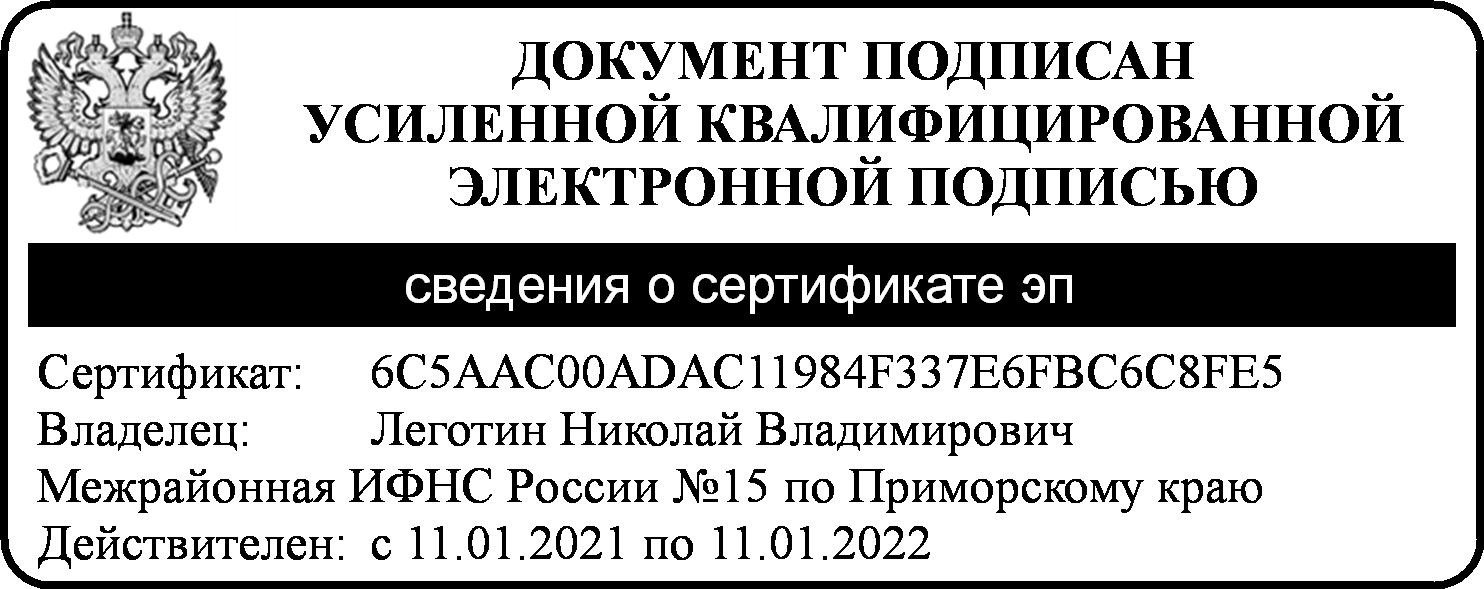 